О принятии Устава Пермского муниципального округа Пермского края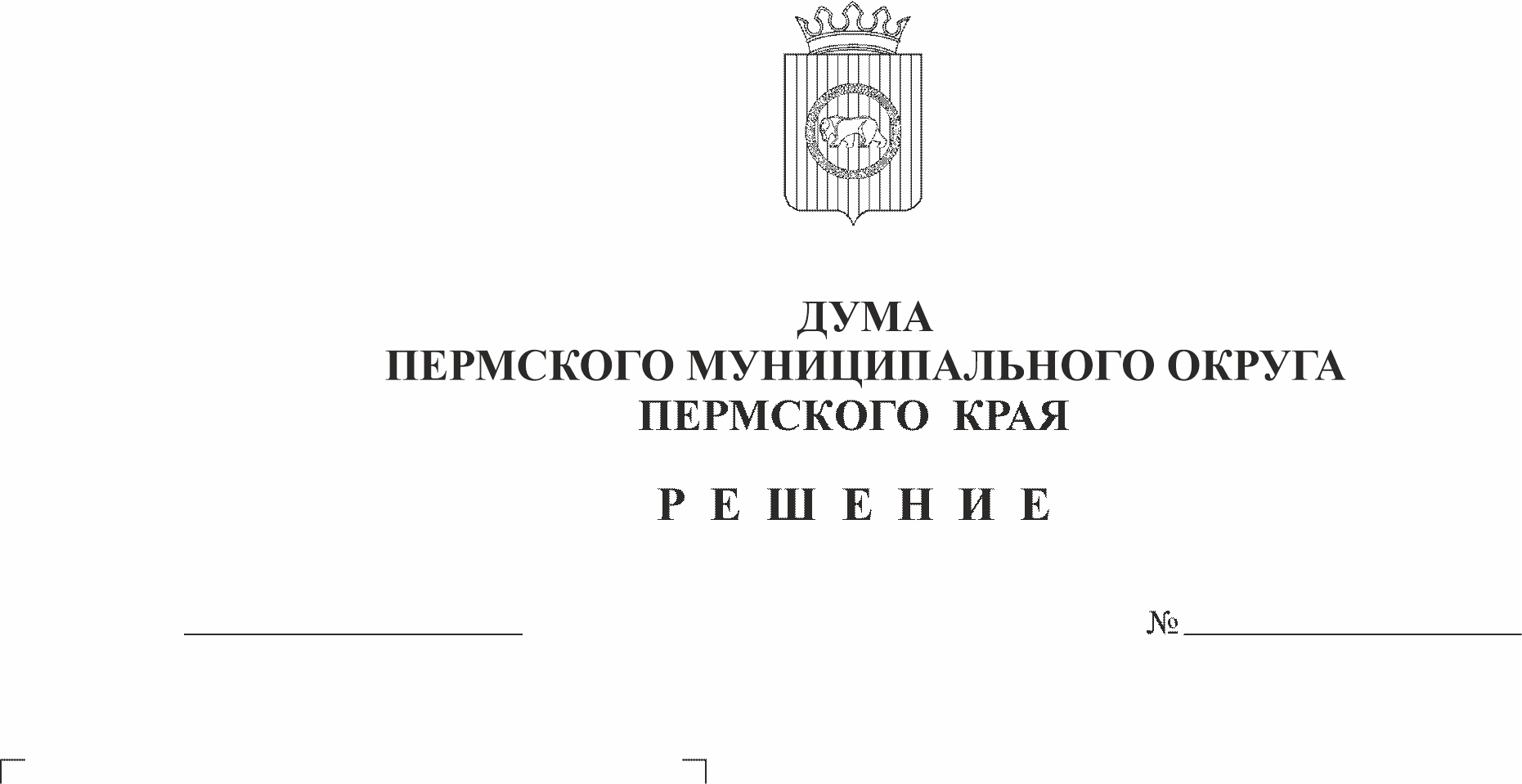 В соответствии с Федеральным законом от 06 октября 2003 г. № 131-ФЗ «Об общих принципах организации местного самоуправления в Российской Федерации», Законом Пермского края от 29 апреля 2022 г. № 75-ПК «Об образовании нового муниципального образования Пермский муниципальный округ Пермского края» Дума Пермского муниципального округа Пермского края РЕШАЕТ:1. Принять прилагаемый Устав Пермского муниципального округа Пермского края.2. И.п. главы муниципального округа - главы администрации Пермского муниципального округа Пермского края в порядке, установленном Федеральным законом от 21 июля 2005 г. № 97-ФЗ «О государственной регистрации уставов муниципальных образований», направить настоящий Устав на государственную регистрацию.3. После осуществления государственной регистрации Устав Пермского муниципального округа Пермского края подлежит официальному опубликованию в газете «НИВА» и размещению на официальном сайте Пермского муниципального округа в информационно-телекоммуникационной сети Интернет (www.permraion.ru).4. Устав Пермского муниципального округа Пермского края вступает в силу после его государственной регистрации и официального опубликования.П. 12 ч. 1 ст. 5 Устава Пермского муниципального округа Пермского края вступает в силу в сроки, установленные федеральным законом, определяющим порядок организации и деятельности муниципальной милиции.Ч. 6 ст. 36 Устава Пермского муниципального округа Пермского края распространяется на правоотношения, возникшие с 22 сентября 2022 г.  5. Контроль за исполнением решения возложить на председателя Думы Пермского муниципального округа Пермского края.Председатель ДумыПермского муниципального округа                                                      Д.В. ГордиенкоИ.п. главы муниципального округа –главы администрации Пермскогомуниципального округа                                                                              В.Ю. Цветов				УТВЕРЖДЕН Решением Думы Пермского муниципального округа Пермского края от 27.10.2022 № 31УСТАВ ПЕРМСКОГО МУНИЦИПАЛЬНОГО ОКРУГА ПЕРМСКОГО КРАЯГлава I.  Общие положенияСтатья 1. Пермский муниципальный округ Пермского края1. Пермский муниципальный округ Пермского края - муниципальное образование (далее также – муниципальный округ), в котором местное самоуправление осуществляется населением через выборные и иные органы местного самоуправления.2. В соответствии с Законом Пермского края от 29 апреля 2022 г. № 75-ПК «Об образовании нового муниципального образования Пермский муниципальный округ Пермского края» Пермский муниципальный округ входит в состав Пермского края и наделен статусом муниципального округа.3. Официальное наименование Пермского муниципального округа – Пермский муниципальный округ Пермского края.Сокращенное официальное наименование - Пермский муниципальный округ.Официальное и сокращенное наименования Пермского муниципального округа являются равнозначными.Статья 2. Официальные символы Пермского муниципального округа1. В целях сохранения геральдических традиций Пермского муниципального округа в Пермском муниципальном округе устанавливаются официальные символы: герб и флаг.2. Изображение герба Пермского муниципального округа и положение о гербе Пермского муниципального округа, изображение флага Пермского муниципального округа и положение о флаге Пермского муниципального округа утверждаются Думой Пермского муниципального округа.Статья 3. Муниципальные награды Пермского муниципального округа1. В целях поощрения жителей Пермского муниципального округа и иных лиц, с учетом сложившихся традиций, устанавливаются следующие официальные награды Пермского муниципального округа:почетное звание «Почетный гражданин Пермского муниципального округа» в качестве высшего общественного признания заслуг перед жителями Пермского муниципального округа,знак отличия «За заслуги перед Пермским муниципальным округом» I и II степеней,Почетная грамота Пермского муниципального округа.2. Положения о наградах, предусмотренных настоящей статьей, порядок их присвоения утверждаются Думой Пермского муниципального округа.Статья 4. Границы Пермского муниципального округа1. Границы Пермского муниципального округа установлены Законом Пермского края от 29 апреля 2022 г. № 75-ПК «Об образовании нового муниципального образования Пермский муниципальный округ Пермского края» в соответствии с требованиями Федерального закона от 06 октября 2003 г. № 131-ФЗ «Об общих принципах организации местного самоуправления в Российской Федерации».2. Границы Пермского муниципального округа могут быть изменены Законом Пермского края в соответствии с требованиями Федерального закона от 06 октября 2003 г. № 131-ФЗ «Об общих принципах организации местного самоуправления в Российской Федерации».3. В состав Пермского муниципального округа входят территории следующих сельских населенных пунктов: 3.1. поселок Бырма, поселок Горный, поселок Горный, поселок Заведение, поселок Красный Восход, поселок Кукуштан, поселок Лесоучасток 831, поселок Мулянка, поселок Новый, поселок Объект КРП, поселок Октябрьский, поселок Ольховка, поселок Протасы, поселок Серяк, поселок Сокол, поселок Сухобизярка, поселок Сылва, поселок Таежный, поселок Усть-Пизя, поселок Ферма, поселок Юг, поселок Юго-Камский, 3.2. село Башкултаево, село Бершеть, село Бизяр, село Гамово, село Кольцово, село Кояново, село Култаево, село Курашим, село Лобаново, село Ляды, село Нижние Муллы, село Нижний Пальник, село Новоильинское, село Платошино, село Рождественское, село Сташково, село Троица, село Усть-Качка, село Фролы, село Хохловка, село Янычи, 3.3. деревня Алебастрово, деревня Алексики, деревня Аникино, деревня Аннинск, деревня Байболовка, деревня Баландино, деревня Баские, деревня Бахаревка, деревня Берег Камы, деревня Берег Камы, деревня Березник, деревня Березники, деревня Болгары, деревня Болдино, деревня Большакино, деревня Большая Мось, деревня Большое Савино, деревня Большой Буртым, деревня Броды, деревня Буланки, деревня Буланки, деревня Быковка, деревня Вазелята, деревня Валевая, деревня Ванькино, деревня Ванюки, деревня Васильевка, деревня Вашуры, деревня Верхняя Рассольная, деревня Верхняя Хохловка, деревня Верх-Речка, деревня Верх-Речки, деревня Верх-Сыра, деревня Верх-Юг, деревня Гамы, деревня Гари, деревня Гарюшки, деревня Глушата, деревня Гора, деревня Горбуново, деревня Горская, деревня Горшки, деревня Грибаново, деревня Грузди, деревня Гусята, деревня Дворцовая Слудка, деревня Демино, деревня Денисята, деревня Дерибы, деревня Дикая Гарь, деревня Дуброво, деревня Ежи, деревня Еловая, деревня Ерепеты, деревня Ермаши, деревня Ермозы, деревня Жебреи, деревня Жилья, деревня Заболото, деревня Заборье, деревня Загришинское, деревня Зайково, деревня Замараево, деревня Замулянка, деревня Заозерье, деревня Заозерье, деревня Заосиново, деревня Заполье, деревня Заречная, деревня Заречная, деревня Зубки, деревня Казанцы, деревня Канабеково, деревня Капидоны, деревня Карасье, деревня Касимово, деревня Качка, деревня Кашино, деревня Кеты, деревня Кичаново, деревня Клестята, деревня Ключи, деревня Ключики, деревня Ключики, деревня Козыбаево, деревня Коляды, деревня Комарово, деревня Коммуна, деревня Кондратово, деревня Косогоры, деревня Косотуриха, деревня Костарята, деревня Кочкино, деревня Красава, деревня Крохово, деревня Кулики, деревня Липаки, деревня Ложки, деревня Луговая, деревня Луговая, деревня Малая, деревня Малое Савино, деревня Малые Клестята, деревня Малый Буртым, деревня Мартьяново, деревня Меркушево, деревня Мишурна, деревня Мокино, деревня Молоково, деревня Моргали, деревня Москвята, деревня Мостовая, деревня Мостовая, деревня Мураши, деревня Мысы, деревня Назарово, деревня Нестюково, деревня Никулино, деревня Няшино, деревня Огрызково, деревня Одина, деревня Ольховка, деревня Осенцы, деревня Паздерино, деревня Паны, деревня Пашня, деревня Песьянка, деревня Петровка, деревня Петряхино, деревня Петушки, деревня Пищальниково, деревня Плишки, деревня Полуденная, деревня Полюдово, деревня Рассолино, деревня Рассольная, деревня Растягаево, деревня Савенки, деревня Сакмары, деревня Севастьяны, деревня Сибирь, деревня Симонки, деревня Скобелевка, деревня Соловьево, деревня Софроны, деревня Староверово, деревня Степаново, деревня Страшная, деревня Суздалы, деревня Сухая, деревня Сухо-Платошино, деревня Сыро-Платошино, деревня Таранки, деревня Тишкино, деревня Трухинята, деревня Тупица, деревня Устиново, деревня Усть-Курашим, деревня Усть-Тары, деревня Федотово, деревня Фомичи, деревня Хмелевка, деревня Хмели, деревня Христофоровка, деревня Чебаки, деревня Челяба, деревня Черная, деревня Чуваки, деревня Шилово, деревня Ширпы, деревня Шондиха, деревня Шуваята, деревня Шугуровка, деревня Шульгино, деревня Шумки, деревня Якунчики, деревня Ясыри,3.4. кордон Бессоновский, Усадьба МТС, хутор Русское поле.4. Административным центром Пермского муниципального округа является г. Пермь. Глава II. Вопросы местного значенияСтатья 5. Вопросы местного значения1. К вопросам местного значения Пермского муниципального округа относятся:1) составление и рассмотрение проекта бюджета Пермского муниципального округа, утверждение и исполнение бюджета Пермского муниципального округа, осуществление контроля за его исполнением, составление и утверждение отчета об исполнении бюджета Пермского муниципального округа;2) установление, изменение и отмена местных налогов и сборов Пермского муниципального округа;3) владение, пользование и распоряжение имуществом, находящимся в муниципальной собственности Пермского муниципального округа;4) организация в границах Пермского муниципального округа электро-, тепло-, газо- и водоснабжения населения, водоотведения, снабжения населения топливом в пределах полномочий, установленных законодательством Российской Федерации;5) осуществление муниципального контроля за исполнением единой теплоснабжающей организацией обязательств по строительству, реконструкции и (или) модернизации объектов теплоснабжения;6) дорожная деятельность в отношении автомобильных дорог местного значения в границах Пермского муниципального округа и обеспечение безопасности дорожного движения на них, включая создание и обеспечение функционирования парковок (парковочных мест), осуществление муниципального контроля на автомобильном транспорте, городском наземном электрическом транспорте и в дорожном хозяйстве в границах Пермского муниципального округа, организация дорожного движения, а также осуществление иных полномочий в области использования автомобильных дорог и осуществления дорожной деятельности в соответствии с законодательством Российской Федерации;7) обеспечение проживающих в Пермском муниципальном округе и нуждающихся в жилых помещениях малоимущих граждан жилыми помещениями, организация строительства и содержания муниципального жилищного фонда, создание условий для жилищного строительства, осуществление муниципального жилищного контроля, а также иных полномочий органов местного самоуправления в соответствии с жилищным законодательством;8) создание условий для предоставления транспортных услуг населению и организация транспортного обслуживания населения в границах Пермского муниципального округа;9) участие в профилактике терроризма и экстремизма, а также в минимизации и (или) ликвидации последствий проявлений терроризма и экстремизма в границах Пермского муниципального округа;10) разработка и осуществление мер, направленных на укрепление межнационального и межконфессионального согласия, поддержку и развитие языков и культуры народов Российской Федерации, проживающих на территории Пермского муниципального округа, реализацию прав коренных малочисленных народов и других национальных меньшинств, обеспечение социальной и культурной адаптации мигрантов, профилактику межнациональных (межэтнических) конфликтов;11) участие в предупреждении и ликвидации последствий чрезвычайных ситуаций в границах Пермского муниципального округа;12) организация охраны общественного порядка на территории Пермского муниципального округа муниципальной милицией;13) предоставление помещения для работы на обслуживаемом административном участке Пермского муниципального округа сотруднику, замещающему должность участкового уполномоченного полиции;13.1) до 1 января 2017 года предоставление сотруднику, замещающему должность участкового уполномоченного полиции, и членам его семьи жилого помещения на период выполнения сотрудником обязанностей по указанной должности;14) обеспечение первичных мер пожарной безопасности в границах Пермского муниципального округа;15) организация мероприятий по охране окружающей среды в границах Пермского муниципального округа;16) организация предоставления общедоступного и бесплатного дошкольного, начального общего, основного общего, среднего общего образования по основным общеобразовательным программам в муниципальных образовательных организациях (за исключением полномочий по финансовому обеспечению реализации основных общеобразовательных программ в соответствии с федеральными государственными образовательными стандартами), организация предоставления дополнительного образования детей в муниципальных образовательных организациях (за исключением дополнительного образования детей, финансовое обеспечение которого осуществляется органами государственной власти субъекта Российской Федерации), создание условий для осуществления присмотра и ухода за детьми, содержания детей в муниципальных образовательных организациях, а также осуществление в пределах своих полномочий мероприятий по обеспечению организации отдыха детей в каникулярное время, включая мероприятия по обеспечению безопасности их жизни и здоровья;17) создание условий для оказания медицинской помощи населению на территории Пермского муниципального округа в соответствии с территориальной программой государственных гарантий бесплатного оказания гражданам медицинской помощи;18) создание условий для обеспечения жителей Пермского муниципального округа услугами связи, общественного питания, торговли и бытового обслуживания;19) организация библиотечного обслуживания населения, комплектование и обеспечение сохранности библиотечных фондов библиотек Пермского муниципального округа;20) создание условий для организации досуга и обеспечения жителей Пермского муниципального округа услугами организаций культуры;21) создание условий для развития местного традиционного народного художественного творчества, участие в сохранении, возрождении и развитии народных художественных промыслов в Пермском муниципальном округе;22) сохранение, использование и популяризация объектов культурного наследия (памятников истории и культуры), находящихся в собственности Пермского муниципального округа, охрана объектов культурного наследия (памятников истории и культуры) местного (муниципального) значения, расположенных на территории Пермского муниципального округа;23) обеспечение условий для развития на территории Пермского муниципального округа физической культуры, школьного спорта и массового спорта, организация проведения официальных физкультурно-оздоровительных и спортивных мероприятий Пермского муниципального округа;24) создание условий для массового отдыха жителей Пермского муниципального округа и организация обустройства мест массового отдыха населения;25) формирование и содержание муниципального архива;26) организация ритуальных услуг и содержание мест захоронения;27) участие в организации деятельности по накоплению (в том числе раздельному накоплению), сбору, транспортированию, обработке, утилизации, обезвреживанию, захоронению твердых коммунальных отходов;28) утверждение правил благоустройства территории Пермского муниципального округа, осуществление муниципального контроля в сфере благоустройства, предметом которого является соблюдение правил благоустройства территории Пермского муниципального округа, в том числе требований к обеспечению доступности для инвалидов объектов социальной, инженерной и транспортной инфраструктур и предоставляемых услуг (при осуществлении муниципального контроля в сфере благоустройства может выдаваться предписание об устранении выявленных нарушений обязательных требований, выявленных в ходе наблюдения за соблюдением обязательных требований (мониторинга безопасности), организация благоустройства территории Пермского муниципального округа в соответствии с указанными правилами, а также организация использования, охраны, защиты, воспроизводства городских лесов, лесов особо охраняемых природных территорий, расположенных в границах Пермского муниципального округа;29) утверждение генерального плана Пермского муниципального округа, правил землепользования и застройки, утверждение подготовленной на основе генерального плана Пермского муниципального округа документации по планировке территории, выдача разрешений на строительство (за исключением случаев, предусмотренных Градостроительным кодексом Российской Федерации, иными федеральными законами), разрешений на ввод объектов в эксплуатацию при осуществлении строительства, реконструкции объектов капитального строительства, расположенных на территории Пермского муниципального округа, утверждение местных нормативов градостроительного проектирования Пермского муниципального округа, ведение информационной системы обеспечения градостроительной деятельности, осуществляемой на территории Пермского муниципального  округа, резервирование земель и изъятие земельных участков в границах Пермского муниципального округа для муниципальных нужд, осуществление муниципального земельного контроля в границах Пермского муниципального округа, осуществление в случаях, предусмотренных Градостроительным кодексом Российской Федерации, осмотров зданий, сооружений и выдача рекомендаций об устранении выявленных в ходе таких осмотров нарушений, направление уведомления о соответствии указанных в уведомлении о планируемом строительстве параметров объекта индивидуального жилищного строительства или садового дома установленным параметрам и допустимости размещения объекта индивидуального жилищного строительства или садового дома на земельном участке, уведомления о несоответствии указанных в уведомлении о планируемом строительстве параметров объекта индивидуального жилищного строительства или садового дома установленным параметрам и (или) недопустимости размещения объекта индивидуального жилищного строительства или садового дома на земельном участке, уведомления о соответствии или несоответствии построенных или реконструированных объекта индивидуального жилищного строительства или садового дома требованиям законодательства о градостроительной деятельности при строительстве или реконструкции объектов индивидуального жилищного строительства или садовых домов на земельных участках, расположенных на территории Пермского муниципального округа, принятие в соответствии с гражданским законодательством Российской Федерации решения о сносе самовольной постройки, решения о сносе самовольной постройки или ее приведении в соответствие с установленными требованиями, решения об изъятии земельного участка, не используемого по целевому назначению или используемого с нарушением законодательства Российской Федерации, осуществление сноса самовольной постройки или ее приведения в соответствие с установленными требованиями в случаях, предусмотренных Градостроительным кодексом Российской Федерации;30) утверждение схемы размещения рекламных конструкций, выдача разрешений на установку и эксплуатацию рекламных конструкций на территории Пермского муниципального округа, аннулирование таких разрешений, выдача предписаний о демонтаже самовольно установленных рекламных конструкций на территории Пермского муниципального округа, осуществляемые в соответствии с Федеральным законом от 13 марта 2006 г. № 38-ФЗ «О рекламе»;31) принятие решений о создании, об упразднении лесничеств, создаваемых в их составе участковых лесничеств, расположенных на землях населенных пунктов Пермского муниципального округа, установлении и изменении их границ, а также осуществление разработки и утверждения лесохозяйственных регламентов лесничеств, расположенных на землях населенных пунктов;32) осуществление мероприятий по лесоустройству в отношении лесов, расположенных на землях населенных пунктов Пермского муниципального округа;33) присвоение адресов объектам адресации, изменение, аннулирование адресов, присвоение наименований элементам улично-дорожной сети (за исключением автомобильных дорог федерального значения, автомобильных дорог регионального или межмуниципального значения), наименований элементам планировочной структуры в границах Пермского муниципального округа, изменение, аннулирование таких наименований, размещение информации в государственном адресном реестре;34) организация и осуществление мероприятий по территориальной обороне и гражданской обороне, защите населения и территории Пермского муниципального округа от чрезвычайных ситуаций природного и техногенного характера, включая поддержку в состоянии постоянной готовности к использованию систем оповещения населения об опасности, объектов гражданской обороны, создание и содержание в целях гражданской обороны запасов материально-технических, продовольственных, медицинских и иных средств;35) создание, содержание и организация деятельности аварийно-спасательных служб и (или) аварийно-спасательных формирований на территории Пермского муниципального округа;36) создание, развитие и обеспечение охраны лечебно-оздоровительных местностей и курортов местного значения на территории Пермского муниципального округа, а также осуществление муниципального контроля в области охраны и использования особо охраняемых природных территорий местного значения;37) организация и осуществление мероприятий по мобилизационной подготовке муниципальных предприятий и учреждений, находящихся на территории Пермского муниципального округа;38) осуществление мероприятий по обеспечению безопасности людей на водных объектах, охране их жизни и здоровья;39) создание условий для развития сельскохозяйственного производства, расширения рынка сельскохозяйственной продукции, сырья и продовольствия, содействие развитию малого и среднего предпринимательства, оказание поддержки социально ориентированным некоммерческим организациям, благотворительной деятельности и добровольчеству (волонтерству);40) организация и осуществление мероприятий по работе с детьми и молодежью в Пермском муниципальном округе;41) осуществление в пределах, установленных водным законодательством Российской Федерации, полномочий собственника водных объектов, установление правил использования водных объектов общего пользования для личных и бытовых нужд и информирование населения об ограничениях использования таких водных объектов, включая обеспечение свободного доступа граждан к водным объектам общего пользования и их береговым полосам;42) оказание поддержки гражданам и их объединениям, участвующим в охране общественного порядка, создание условий для деятельности народных дружин;43) осуществление муниципального лесного контроля;44) обеспечение выполнения работ, необходимых для создания искусственных земельных участков для нужд Пермского муниципального округа в соответствии с федеральным законом;45) осуществление мер по противодействию коррупции в границах Пермского муниципального округа;46) организация в соответствии с федеральным законом выполнения комплексных кадастровых работ и утверждение карты-плана территории;47) принятие решений и проведение на территории Пермского муниципального округа мероприятий по выявлению правообладателей ранее учтенных объектов недвижимости, направление сведений о правообладателях данных объектов недвижимости для внесения в Единый государственный реестр недвижимости.Статья 6. Права органов местного самоуправления на решение вопросов, не отнесенных к вопросам местного значения   1. Органы местного самоуправления Пермского муниципального округа (далее – органы местного самоуправления) имеют право на:1) создание музеев Пермского муниципального округа;2) создание муниципальных образовательных организаций высшего образования;3) участие в осуществлении деятельности по опеке и попечительству;4) создание условий для осуществления деятельности, связанной с реализацией прав местных национально-культурных автономий на территории Пермского муниципального округа;5) оказание содействия национально-культурному развитию народов Российской Федерации и реализации мероприятий в сфере межнациональных отношений на территории Пермского муниципального округа;6) создание муниципальной пожарной охраны;7) создание условий для развития туризма;8) оказание поддержки общественным наблюдательным комиссиям, осуществляющим общественный контроль за обеспечением прав человека и содействие лицам, находящимся в местах принудительного содержания;9) оказание поддержки общественным объединениям инвалидов, а также созданным общероссийскими общественными объединениями инвалидов организациям в соответствии с Федеральным законом от 24 ноября 1995 г. № 181-ФЗ «О социальной защите инвалидов в Российской Федерации»;10) осуществление мероприятий, предусмотренных Федеральным законом от 20 июля 2012 г. № 125-ФЗ «О донорстве крови и ее компонентов»;11) создание условий для организации проведения независимой оценки качества условий оказания услуг организациями в порядке и на условиях, которые установлены федеральными законами, а также применение результатов независимой оценки качества условий оказания услуг организациями при оценке деятельности руководителей подведомственных организаций и осуществление контроля за принятием мер по устранению недостатков, выявленных по результатам независимой оценки качества условий оказания услуг организациями, в соответствии с федеральными законами;12) предоставление гражданам жилых помещений муниципального жилищного фонда по договорам найма жилых помещений жилищного фонда социального использования в соответствии с жилищным законодательством;13) осуществление деятельности по обращению с животными без владельцев, обитающими на территории Пермского муниципального округа;14) осуществление мероприятий в сфере профилактики правонарушений, предусмотренных Федеральным законом от 23 июня 2016 г. № 182-ФЗ «Об основах системы профилактики правонарушений в Российской Федерации»;15) оказание содействия развитию физической культуры и спорта инвалидов, лиц с ограниченными возможностями здоровья, адаптивной физической культуры и адаптивного спорта;16) осуществление мероприятий по защите прав потребителей, предусмотренных Законом Российской Федерации от 7 февраля 1992 г. № 2300-1 «О защите прав потребителей»;17) совершение нотариальных действий, предусмотренных законодательством, в случае отсутствия во входящем в состав территории Пермского муниципального округа и не являющемся его административным центром населенном пункте нотариуса;18) оказание содействия в осуществлении нотариусом приема населения в соответствии с графиком приема населения, утвержденным нотариальной палатой Пермского края;19) предоставление сотруднику, замещающему должность участкового уполномоченного полиции, и членам его семьи жилого помещения на период замещения сотрудником указанной должности;20) осуществление мероприятий по оказанию помощи лицам, находящимся в состоянии алкогольного, наркотического или иного токсического опьянения.2. Органы местного самоуправления вправе решать вопросы, указанные в части 1 настоящей статьи, участвовать в осуществлении иных государственных полномочий (не переданных им в соответствии со статьей 19  Федерального закона от 06 октября 2003 г. № 131-ФЗ «Об общих принципах организации местного самоуправления в Российской Федерации»), если это участие предусмотрено федеральными законами, а также решать иные вопросы, не отнесенные к компетенции органов местного самоуправления других муниципальных образований, органов государственной власти и не исключенные из их компетенции федеральными законами и законами Пермского края, за счет доходов бюджета Пермского муниципального округа, за исключением межбюджетных трансфертов, предоставленных из бюджетов бюджетной системы Российской Федерации, и поступлений налоговых доходов по дополнительным нормативам отчислений.Статья 7. Полномочия органов местного самоуправления по решению вопросов местного значения1. В целях решения вопросов местного значения органы местного самоуправления обладают следующими полномочиями:1) принятие устава Пермского муниципального округа и внесение в него изменений и дополнений, издание муниципальных правовых актов;2) установление официальных символов Пермского муниципального округа;3) создание муниципальных предприятий и учреждений, осуществление финансового обеспечения деятельности муниципальных казенных учреждений и финансового обеспечения выполнения муниципального задания бюджетными и автономными муниципальными учреждениями, а также осуществление закупок товаров, работ, услуг для обеспечения муниципальных нужд;4) установление тарифов на услуги, предоставляемые муниципальными предприятиями и учреждениями, и работы, выполняемые муниципальными предприятиями и учреждениями, если иное не предусмотрено федеральными законами;5) полномочиями по организации теплоснабжения, предусмотренными Федеральным законом от 27 июля 2010 г. № 190-ФЗ «О теплоснабжении»;6) полномочиями в сфере водоснабжения и водоотведения, предусмотренными Федеральным законом от 07 декабря 2011 г. № 416-ФЗ «О водоснабжении и водоотведении»;7) полномочиями в сфере стратегического планирования, предусмотренными Федеральным законом от 28 июня 2014 г. № 172-ФЗ «О стратегическом планировании в Российской Федерации»;8) организационное и материально-техническое обеспечение подготовки и проведения муниципальных выборов, местного референдума, голосования по отзыву депутата, члена выборного органа местного самоуправления, выборного должностного лица местного самоуправления, голосования по вопросам изменения границ Пермского муниципального округа, преобразования Пермского муниципального округа;9) организация сбора статистических показателей, характеризующих состояние экономики и социальной сферы Пермского муниципального округа, и предоставление указанных данных органам государственной власти в порядке, установленном Правительством Российской Федерации;10) учреждение печатного средства массовой информации для опубликования муниципальных правовых актов, обсуждения проектов муниципальных правовых актов по вопросам местного значения, доведения до сведения жителей Пермского муниципального округа официальной информации о социально-экономическом и культурном развитии Пермского муниципального округа, о развитии его общественной инфраструктуры и иной официальной информации;11) осуществление международных и внешнеэкономических связей в соответствии с федеральными законами;12) организация профессионального образования и дополнительного профессионального образования выборных должностных лиц местного самоуправления, членов выборных органов местного самоуправления, депутатов Думы Пермского муниципального округа, муниципальных служащих и работников муниципальных учреждений, организация подготовки кадров для муниципальной службы в порядке, предусмотренном законодательством Российской Федерации об образовании и законодательством Российской Федерации о муниципальной службе;13) утверждение и реализация муниципальных программ в области энергосбережения и повышения энергетической эффективности, организация проведения энергетического обследования многоквартирных домов, помещения в которых составляют муниципальный жилищный фонд в границах Пермского муниципального округа, организация и проведение иных мероприятий, предусмотренных законодательством об энергосбережении и о повышении энергетической эффективности;14) иными полномочиями в соответствии с Федеральным законом от 06 октября 2003 г. № 131-ФЗ «Об общих принципах организации местного самоуправления в Российской Федерации» и настоящим Уставом.2. Органы местного самоуправления могут принять решения о привлечении граждан к выполнению на добровольной основе социально значимых для Пермского муниципального округа работ (в том числе дежурств) в целях решения вопросов местного значения Пермского муниципального округа, предусмотренных пунктами 9 - 15, 24 и 28 части 1 статьи 5 настоящего Устава.Администрация Пермского муниципального округа принимает решения о привлечении граждан к выполнению на добровольной основе социально значимых для Пермского муниципального округа работ.К социально значимым работам могут быть отнесены только работы, не требующие специальной профессиональной подготовки.К выполнению социально значимых работ могут привлекаться совершеннолетние трудоспособные жители Пермского муниципального округа в свободное от основной работы или учебы время на безвозмездной основе не более чем один раз в три месяца. При этом продолжительность социально значимых работ не может составлять более четырех часов подряд.3. Полномочия органов местного самоуправления, установленные Федеральным законом от 06 октября 2003 г. № 131-ФЗ «Об общих принципах организации местного самоуправления в Российской Федерации», осуществляются органами местного самоуправления самостоятельно. Подчиненность органа местного самоуправления или должностного лица местного самоуправления Пермского муниципального округа органу местного самоуправления или должностному лицу местного самоуправления другого муниципального образования не допускается.Статья 8. Муниципальный контроль1. Органы местного самоуправления организуют и осуществляют муниципальный контроль за соблюдением требований, установленных муниципальными правовыми актами, принятыми по вопросам местного значения, а в случаях, если соответствующие виды контроля отнесены федеральными законами к полномочиям органов местного самоуправления, также муниципальный контроль за соблюдением требований, установленных федеральными законами, законами Пермского края.2. Организация и осуществление видов муниципального контроля регулируются Федеральным законом от 31 июля 2020 г. № 248-ФЗ «О государственном контроле (надзоре) и муниципальном контроле в Российской Федерации».3. Органом местного самоуправления, уполномоченным на осуществление муниципального контроля является администрация Пермского муниципального округа.Глава III. Формы, порядок и гарантии участия населения в решении вопросов местного значенияСтатья 9. Местный референдум1. В целях решения непосредственно населением вопросов местного значения проводится местный референдум.2. Местный референдум проводится на всей территории Пермского муниципального округа.3. Местный референдум проводится на основе всеобщего, равного и прямого избирательного волеизъявления граждан при тайном голосовании.4. Участие в местном референдуме является свободным и добровольным. Никто не вправе оказывать содействия на гражданина с целью принудить его к участию или неучастию в местном референдуме либо воспрепятствовать его свободному волеизъявлению.5. Гражданин, достигший на день голосования возраста 18 лет и проживающий на территории Пермского муниципального округа, имеет право голосовать на местном референдуме. Гражданин, который достигнет на день голосования 18 лет, вправе участвовать в предусмотренных законом и проводимых законными методами других действиях по подготовке и проведению назначенного местного референдума. До назначения местного референдума в действиях по подготовке и проведению местного референдума имеет право принимать участие гражданин Российской Федерации, достигший возраста 18 лет.6. В местном референдуме не имеют права участвовать граждане, признанные судом недееспособными или содержащиеся в местах лишения свободы по приговору суда.7. Вопросы местного референдума не должны противоречить законодательству Российской Федерации и Пермского края. 8. На местном референдуме может быть проведено голосование сразу по нескольким вопросам при условии, что их формулировки не противоречат друг другу.9. На местный референдум не могут быть вынесены вопросы: а) о досрочном прекращении или продлении срока полномочий органов местного самоуправления, о приостановлении осуществления ими своих полномочий, а также о проведении досрочных выборов в органы местного самоуправления либо об отсрочке указанных выборов;б) о персональном составе органов местного самоуправления;в) об избрании депутатов и должностных лиц, об утверждении, о назначении на должность и об освобождении от должности должностных лиц, а также о даче согласия на их назначение на должность и освобождение от должности;г) о принятии или об изменении бюджета Пермского муниципального округа, исполнении и изменении финансовых обязательств Пермского муниципального округа;д) о принятии чрезвычайных и срочных мер по обеспечению здоровья и безопасности населения.Установление иных ограничений для вопросов, выносимых на местный референдум, кроме указанных в настоящей части, не допускается.10. Решение о назначении местного референдума принимается Думой Пермского муниципального округа:1) по инициативе, выдвинутой гражданами Российской Федерации, имеющими право на участие в местном референдуме;2) по инициативе, выдвинутой избирательными объединениями, иными общественными объединениями, уставы которых предусматривают участие в выборах и (или) референдумах и которые зарегистрированы в порядке, установленном Федеральным законом от 12 июня 2002 г. № 67-ФЗ «Об основных гарантиях избирательных прав и права на участие в референдуме граждан Российской Федерации»;3) по инициативе Думы Пермского муниципального округа и главы Пермского муниципального округа, выдвинутой ими совместно.11. Условием назначения местного референдума по инициативе граждан, избирательных объединений, иных общественных объединений, указанных в пункте 2 части 10 настоящей статьи, является сбор подписей в поддержку данной инициативы в количестве 4 процентов от числа участников местного референдума, зарегистрированных на территории Пермского муниципального округа в соответствии с федеральным законом, но не может быть менее 25 подписей.Инициатива проведения местного референдума, выдвинутая гражданами, избирательными объединениями, иными общественными объединениями, указанными в пункте 2 части 10 настоящей статьи, оформляется в порядке, установленном федеральным законом и Законом Пермского края от 14 августа 2007 г. № 86-ПК «О местном референдуме в Пермском крае».Инициатива проведения местного референдума, выдвинутая совместно Думой Пермского муниципального округа и главой Пермского муниципального округа, оформляется правовыми актами Думы Пермского муниципального округа и главы Пермского муниципального округа.Инициативная группа по проведению местного референдума обращается в избирательную комиссию, организующую подготовку и проведение местного референдума, которая со дня обращения инициативной группы действует в качестве комиссии местного референдума с ходатайством о регистрации группы.В ходатайстве инициативной группы по проведению местного референдума должен (должны) содержаться вопрос (вопросы), предлагаемый (предлагаемые) инициативной группой для вынесения на местный референдум, должны быть указаны фамилия, имя, отчество, дата и место рождения, серия, номер и дата выдачи паспорта или документа, заменяющего паспорт гражданина, с указанием наименования или кода выдавшего его органа, а также адрес места жительства каждого члена инициативной группы и лиц, уполномоченных действовать от ее имени на территории, где предполагается провести местный референдум. Ходатайство инициативной группы должно быть подписано всеми членами указанной группы, а в случае выдвижения инициативы проведения местного референдума избирательным объединением, иным общественным объединением ходатайство должно быть подписано всеми членами руководящего органа этого избирательного объединения, иного общественного объединения либо руководящего органа его регионального отделения или иного структурного подразделения (соответственно уровню местного референдума), поддержавшими решение о выдвижении инициативы проведения местного референдума.К ходатайству должен быть приложен протокол собрания инициативной группы по проведению местного референдума, на котором было принято решение о выдвижении инициативы проведения местного референдума.12. Дума Пермского муниципального округа обязана назначить местный референдум в течение 30 дней со дня поступления в Думу Пермского муниципального округа документов, на основании которых назначается местный референдум.В случае если местный референдум не назначен Думой Пермского муниципального округа в установленные сроки, местный референдум назначается судом на основании обращения граждан, избирательных объединений, главы Пермского муниципального округа, органов государственной власти Пермского края, избирательной комиссии Пермского края или прокурора. Назначенный судом местный референдум организуется избирательной комиссией, организующей подготовку и проведение местного референдума, а обеспечение его проведения осуществляется исполнительным органом государственной власти Пермского края или иным органом, на которой судом возложено обеспечение проведения местного референдума. Итоги голосования и принятое на местном референдуме решение подлежат официальному опубликованию (обнародованию).13. Принятое на местном референдуме решение подлежит обязательному исполнению на территории Пермского муниципального округа и не нуждается в утверждении какими-либо органами государственной власти, их должностными лицами или органами местного самоуправления.14. Органы местного самоуправления обеспечивают исполнение принятого на местном референдуме решения в соответствии с разграничением полномочий между ними, определенным настоящим Уставом.15. Если для реализации решения, принятого на местном референдуме, дополнительно требуется принятие (издание) муниципального правового акта, орган местного самоуправления или должностное лицо местного самоуправления, в компетенцию которых входит принятие (издание) указанного акта, обязаны в течение 15 дней со дня вступления в силу решения, принятого на местном референдуме, определить срок подготовки и (или) принятия соответствующего муниципального правового акта. Указанный срок не может превышать три месяца.16. Нарушение срока издания муниципального правового акта, необходимого для реализации решения, принятого на местном референдуме, является основанием для досрочного прекращения полномочий Думы Пермского муниципального округа.Вопросы назначения, проведения и подведения итогов местного референдума регулируются федеральными законами, законами Пермского краяСтатья 10. Муниципальные выборы1. Муниципальные выборы проводятся в целях избрания депутатов, на основе всеобщего равного и прямого волеизъявления при тайном голосовании.2. Выборы депутатов Думы Пермского муниципального округа осуществляются на основе мажоритарной избирательной системы относительного большинства.3. При проведении выборов депутатов Думы Пермского муниципального округа образуются одномандатные и многомандатные избирательные округа.4. Муниципальные выборы назначаются Думой Пермского муниципального округа. Днем голосования на выборах в органы местного самоуправления является второе воскресенье сентября года, в котором истекают сроки полномочий указанных органов или депутатов указанных органов, а если сроки полномочий истекают в год проведения выборов депутатов Государственной Думы Федерального Собрания Российской Федерации очередного созыва, - день голосования на указанных выборах, за исключением случаев, предусмотренных пунктами 4, 5.1, 6 статьи 10 Федерального закона от 12 июня 2002 г. № 67-ФЗ «Об основных гарантиях избирательных прав и права на участие в референдуме граждан Российской Федерации».Решение о назначении муниципальных выборов должно быть принято не ранее чем за 90 дней и не позднее чем за 80 дней до дня голосования. Решение о назначении выборов подлежит официальному опубликованию в средствах массовой информации не позднее чем через пять дней со дня его принятия. При назначении досрочных выборов сроки, указанные в настоящем абзаце, а также сроки осуществления иных избирательных действий могут быть сокращены, но не более чем на одну треть.5. В случае досрочного прекращения полномочий Думы Пермского муниципального округа, депутатов Думы Пермского муниципального округа, досрочные выборы должны быть проведены не позднее чем через шесть месяцев со дня такого досрочного прекращения полномочий.В случаях, установленных Федеральным законом от 12 июня 2002 г. № 67-ФЗ «Об основных гарантиях избирательных прав и права на участие в референдуме граждан Российской Федерации», муниципальные выборы назначаются  избирательной комиссией, организующей подготовку и проведение муниципальных выборов или судом.6. Итоги муниципальных выборов подлежат официальному опубликованию (обнародованию).7. Гарантии избирательных прав граждан при проведении муниципальных выборов, порядок назначения, подготовки, проведения, установления итогов и определения результатов муниципальных выборов устанавливаются Федеральным законом от 12 июня 2002 г. № 67-ФЗ «Об основных гарантиях избирательных прав и права на участие в референдуме граждан Российской Федерации» и принимаемыми в соответствии с ним Законами Пермского края. Статья 11. Голосование по вопросам изменения границ Пермского муниципального округа, преобразования Пермского муниципального округаГолосование по вопросам изменения границ Пермского муниципального округа, преобразования Пермского муниципального округа осуществляется в порядке, установленном Законом Пермского края от 09 октября 2009 г. № 493-ПК «О голосовании по вопросам изменения границ муниципального образования, преобразования муниципального образования в Пермском крае».Статья 12. Сход граждан1. В случаях, предусмотренных Федеральным законом от 06 октября 2003 г. № 131-ФЗ «Об общих принципах организации местного самоуправления в Российской Федерации», сход граждан может проводиться:1) в населенном пункте, входящем в состав Пермского муниципального округа, по вопросу введения и использования средств самообложения граждан на территории данного населенного пункта;2) в сельском населенном пункте по вопросу выдвижения кандидатуры старосты сельского населенного пункта, а также по вопросу досрочного прекращения полномочий старосты сельского населенного пункта;3) в соответствии с законом Пермского края на части территории населенного пункта, входящего в состав Пермского муниципального округа, по вопросу введения и использования средств самообложения граждан на данной части территории населенного пункта.2. В сельском населенном пункте сход граждан также может проводиться в целях выдвижения кандидатур в состав конкурсной комиссии при проведении конкурса на замещение должности муниципальной службы в случаях, предусмотренных законодательством Российской Федерации о муниципальной службе.3. Сход граждан, предусмотренный пунктом 3 части 1 настоящей статьи, может созываться Думой Пермского муниципального округа по инициативе группы жителей соответствующей части территории населенного пункта численностью не менее 10 человек.Критерии определения границ части территории населенного пункта, входящего в состав Пермского муниципального округа, на которой может проводиться сход граждан по вопросу введения и использования средств самообложения граждан, устанавливаются законом Пермского края.4. Сход граждан, предусмотренный настоящей статьей, правомочен при участии в нем более половины обладающих избирательным правом жителей населенного пункта (либо части его территории). В случае, если в населенном пункте отсутствует возможность одновременного совместного присутствия более половины обладающих избирательным правом жителей данного населенного пункта, сход граждан проводится поэтапно в срок, не превышающий одного месяца со дня принятия решения о проведении схода граждан. При этом лица, ранее принявшие участие в сходе граждан, на последующих этапах участия в голосовании не принимают. Решение такого схода граждан считается принятым, если за него проголосовало более половины участников схода граждан.Статья 13. Правотворческая инициатива граждан1. С правотворческой инициативой может выступить инициативная группа граждан, обладающих избирательным правом, в порядке, установленном нормативным правовым актом Думы Пермского муниципального округа.Минимальная численность инициативной группы граждан устанавливается нормативным правовым актом Думы Пермского муниципального округа и не может превышать 3 процента от числа жителей Пермского муниципального округа, обладающих избирательным правом.В случае отсутствия нормативного правового акта Думы Пермского муниципального округа, регулирующего порядок реализации правотворческой инициативы граждан, принятие к рассмотрению и рассмотрение проекта муниципального правового акта, внесенного гражданами, осуществляются в соответствии с Федеральным законом от 06 октября 2003 г. № 131-ФЗ «Об общих принципах организации местного самоуправления в Российской Федерации».2. Проект муниципального правового акта, внесенный в порядке реализации правотворческой инициативы граждан, подлежит обязательному рассмотрению органом местного самоуправления или должностным лицом местного самоуправления, к компетенции которых относится принятие соответствующего акта, в течение трех месяцев со дня его внесения.Представителям инициативной группы граждан должна быть обеспечена возможность изложения своей позиции при рассмотрении указанного проекта.В случае, если принятие муниципального правового акта, проект которого внесен в порядке реализации правотворческой инициативы граждан, относится к компетенции Думы Пермского муниципального округа, указанный проект должен быть рассмотрен на открытом заседании Думы Пермского муниципального округа.3. Мотивированное решение, принятое по результатам рассмотрения проекта муниципального правового акта, внесенного в порядке реализации правотворческой инициативы граждан, должно быть официально в письменной форме доведено до сведения внесшей его инициативной группы граждан.Статья 14. Инициативные проекты1. В целях реализации мероприятий, имеющих приоритетное значение для жителей Пермского муниципального округа или его части, по решению вопросов местного значения или иных вопросов, право решения которых предоставлено органам местного самоуправления, в администрацию Пермского муниципального округа может быть внесен инициативный проект. Порядок определения части территории Пермского муниципального округа, на которой могут реализовываться инициативные проекты, устанавливается нормативным правовым актом Думы Пермского муниципального округа.2. С инициативой о внесении инициативного проекта вправе выступить инициативная группа численностью не менее десяти граждан, достигших шестнадцатилетнего возраста и проживающих на территории Пермского муниципального округа, органы территориального общественного самоуправления, староста сельского населенного пункта (далее - инициаторы проекта). Минимальная численность инициативной группы может быть уменьшена нормативным правовым актом Думы Пермского муниципального округа. Право выступить инициатором проекта в соответствии с нормативным правовым актом Думы Пермского муниципального округа может быть предоставлено также иным лицам, осуществляющим деятельность на территории Пермского муниципального округа.3. Инициативный проект должен содержать следующие сведения:1) описание проблемы, решение которой имеет приоритетное значение для жителей Пермского муниципального округа или его части;2) обоснование предложений по решению указанной проблемы;3) описание ожидаемого результата (ожидаемых результатов) реализации инициативного проекта;4) предварительный расчет необходимых расходов на реализацию инициативного проекта;5) планируемые сроки реализации инициативного проекта;6) сведения о планируемом (возможном) финансовом, имущественном и (или) трудовом участии заинтересованных лиц в реализации данного проекта;7) указание на объем средств бюджета Пермского муниципального округа в случае, если предполагается использование этих средств на реализацию инициативного проекта, за исключением планируемого объема инициативных платежей;8) указание на территорию Пермского муниципального округа или его часть, в границах которой будет реализовываться инициативный проект, в соответствии с порядком, установленным нормативным правовым актом Думы Пермского муниципального округа;9) иные сведения, предусмотренные нормативным правовым актом Думы Пермского муниципального округа.4. Инициативный проект до его внесения в администрацию Пермского муниципального округа подлежит рассмотрению на сходе, собрании или конференции граждан, в том числе на собрании или конференции граждан по вопросам осуществления территориального общественного самоуправления, в целях обсуждения инициативного проекта, определения его соответствия интересам жителей Пермского муниципального округа или его части, целесообразности реализации инициативного проекта, а также принятия сходом, собранием или конференцией граждан решения о поддержке инициативного проекта. При этом возможно рассмотрение нескольких инициативных проектов на одном сходе, одном собрании или на одной конференции граждан.Нормативным правовым актом Думы Пермского муниципального округа может быть предусмотрена возможность выявления мнения граждан по вопросу о поддержке инициативного проекта также путем опроса граждан, сбора их подписей.Инициаторы проекта при внесении инициативного проекта в администрацию Пермского муниципального округа прикладывают к нему соответственно протокол схода, собрания или конференции граждан, результаты опроса граждан и (или) подписные листы, подтверждающие поддержку инициативного проекта жителями Пермского муниципального округа или его части.5. Информация о внесении инициативного проекта в администрацию Пермского муниципального округа подлежит опубликованию (обнародованию) и размещению на официальном сайте Пермского муниципального округа в информационно-телекоммуникационной сети «Интернет» в течение трех рабочих дней со дня внесения инициативного проекта в администрацию Пермского муниципального округа и должна содержать сведения, указанные в части 3 настоящей статьи, а также об инициаторах проекта. Одновременно граждане информируются о возможности представления в администрацию Пермского муниципального округа своих замечаний и предложений по инициативному проекту с указанием срока их представления, который не может составлять менее пяти рабочих дней. Свои замечания и предложения вправе направлять жители Пермского муниципального округа, достигшие шестнадцатилетнего возраста. В сельском населенном пункте указанная информация может доводиться до сведения граждан старостой сельского населенного пункта.6. Инициативный проект подлежит обязательному рассмотрению администрацией Пермского муниципального округа в течение 30 дней со дня его внесения. Администрация Пермского муниципального округа по результатам рассмотрения инициативного проекта принимает одно из следующих решений:1) поддержать инициативный проект и продолжить работу над ним в пределах бюджетных ассигнований, предусмотренных решением о бюджете Пермского муниципального округа, на соответствующие цели и (или) в соответствии с порядком составления и рассмотрения проекта бюджета Пермского муниципального округа (внесения изменений в решение о бюджете Пермского муниципального округа);2) отказать в поддержке инициативного проекта и вернуть его инициаторам проекта с указанием причин отказа в поддержке инициативного проекта.7. Администрация Пермского муниципального округа принимает решение об отказе в поддержке инициативного проекта в одном из следующих случаев:1) несоблюдение установленного порядка внесения инициативного проекта и его рассмотрения;2) несоответствие инициативного проекта требованиям федеральных законов и иных нормативных правовых актов Российской Федерации, законов и иных нормативных правовых актов Пермского края, настоящему Уставу;3) невозможность реализации инициативного проекта ввиду отсутствия у органов местного самоуправления необходимых полномочий и прав;4) отсутствие средств бюджета Пермского муниципального округа в объеме средств, необходимом для реализации инициативного проекта, источником формирования которых не являются инициативные платежи;5) наличие возможности решения описанной в инициативном проекте проблемы более эффективным способом;6) признание инициативного проекта не прошедшим конкурсный отбор.8. Администрация Пермского муниципального округа вправе, а в случае, предусмотренном пунктом 5 части 7 настоящей статьи, обязана предложить инициаторам проекта совместно доработать инициативный проект, а также рекомендовать представить его на рассмотрение органа местного самоуправления иного муниципального образования или государственного органа в соответствии с их компетенцией.9. Порядок выдвижения, внесения, обсуждения, рассмотрения инициативных проектов, а также проведения их конкурсного отбора устанавливается Думой Пермского муниципального округа.10. В отношении инициативных проектов, выдвигаемых для получения финансовой поддержки за счет межбюджетных трансфертов из бюджета Пермского края, требования к составу сведений, которые должны содержать инициативные проекты, порядок рассмотрения инициативных проектов, в том числе основания для отказа в их поддержке, порядок и критерии конкурсного отбора таких инициативных проектов устанавливаются в соответствии с законом и (или) иным нормативным правовым актом Пермского края. В этом случае требования частей 3, 6, 7, 8, 9, 11 и 12 настоящей статьи не применяются.11. В случае, если в администрацию Пермского муниципального округа внесено несколько инициативных проектов, в том числе с описанием аналогичных по содержанию приоритетных проблем, администрация Пермского муниципального округа организует проведение конкурсного отбора и информирует об этом инициаторов проекта.12. Проведение конкурсного отбора инициативных проектов возлагается на коллегиальный орган (комиссию), порядок формирования и деятельности которого определяется нормативным правовым актом Думы Пермского муниципального округа. Состав коллегиального органа (комиссии) формируется администрацией Пермского муниципального округа. При этом половина от общего числа членов коллегиального органа (комиссии) должна быть назначена на основе предложений Думы Пермского муниципального округа. Инициаторам проекта и их представителям при проведении конкурсного отбора должна обеспечиваться возможность участия в рассмотрении коллегиальным органом (комиссией) инициативных проектов и изложения своих позиций по ним.13. Инициаторы проекта, другие граждане, проживающие на территории Пермского муниципального округа, уполномоченные сходом, собранием или конференцией граждан, а также иные лица, определяемые законодательством Российской Федерации, вправе осуществлять общественный контроль за реализацией инициативного проекта в формах, не противоречащих законодательству Российской Федерации.14. Информация о рассмотрении инициативного проекта администрацией Пермского муниципального округа, о ходе реализации инициативного проекта, в том числе об использовании денежных средств, об имущественном и (или) трудовом участии заинтересованных в его реализации лиц, подлежит опубликованию (обнародованию) и размещению на официальном сайте Пермского муниципального округа в информационно-телекоммуникационной сети «Интернет». Отчет администрации Пермского муниципального округа об итогах реализации инициативного проекта подлежит опубликованию (обнародованию) и размещению на официальном сайте Пермского муниципального округа в информационно-телекоммуникационной сети «Интернет» в течение 30 календарных дней со дня завершения реализации инициативного проекта. В сельском населенном пункте указанная информация может доводиться до сведения граждан старостой сельского населенного пункта.Статья 15. Территориальное общественное самоуправление1. Под территориальным общественным самоуправлением понимается самоорганизация граждан по месту их жительства на части территории Пермского муниципального округа для самостоятельного и под свою ответственность осуществления собственных инициатив по вопросам местного значения.Границы территории, на которой осуществляется территориальное общественное самоуправление, устанавливаются по предложению населения, проживающего на соответствующей территории, Думой Пермского муниципального округа.2. Территориальное общественное самоуправление осуществляется в Пермском муниципальном округе непосредственно населением посредством проведения собраний и конференций граждан, а также посредством создания органов территориального общественного самоуправления.3. Территориальное общественное самоуправление может осуществляться в пределах следующих территорий проживания граждан: подъезд многоквартирного жилого дома; многоквартирный жилой дом; группа жилых домов; жилой микрорайон; сельский населенный пункт, не являющийся поселением; иные территории проживания граждан.4. Органы территориального общественного самоуправления избираются на собраниях или конференциях граждан, проживающих на соответствующей территории.5. Территориальное общественное самоуправление считается учрежденным с момента регистрации устава территориального общественного самоуправления администрацией Пермского муниципального округа. Порядок регистрации устава территориального общественного самоуправления определяется нормативными правовыми актами Думы Пермского муниципального округа.Территориальное общественное самоуправление в соответствии с его уставом может являться юридическим лицом и подлежит государственной регистрации в организационно-правовой форме некоммерческой организации.6. Собрание граждан по вопросам организации и осуществления территориального общественного самоуправления считается правомочным, если в нем принимают участие не менее одной трети жителей соответствующей территории, достигших шестнадцатилетнего возраста.Конференция граждан по вопросам организации и осуществления территориального общественного самоуправления считается правомочной, если в ней принимают участие не менее двух третей избранных на собраниях граждан делегатов, представляющих не менее одной трети жителей соответствующей территории, достигших шестнадцатилетнего возраста.7. К исключительным полномочиям собрания, конференции граждан, осуществляющих территориальное общественное самоуправление, относятся:1) установление структуры органов территориального общественного самоуправления;2) принятие устава территориального общественного самоуправления, внесение в него изменений и дополнений;3) избрание органов территориального общественного самоуправления;4) определение основных направлений деятельности территориального общественного самоуправления;5) утверждение сметы доходов и расходов территориального общественного самоуправления и отчета о ее исполнении;6) рассмотрение и утверждение отчетов о деятельности органов территориального общественного самоуправления;7) обсуждение инициативного проекта и принятие решения по вопросу о его одобрении.8. Органы территориального общественного самоуправления:1) представляют интересы населения, проживающего на соответствующей территории;2) обеспечивают исполнение решений, принятых на собраниях и конференциях граждан;3) могут осуществлять хозяйственную деятельность по благоустройству территории, иную хозяйственную деятельность, направленную на удовлетворение социально-бытовых потребностей граждан, проживающих на соответствующей территории, как за счет средств указанных граждан, так и на основании договора между органами территориального общественного самоуправления и органами местного самоуправления с использованием средств бюджета Пермского муниципального округа;4) вправе вносить в органы местного самоуправления проекты муниципальных правовых актов, подлежащие обязательному рассмотрению этими органами и должностными лицами местного самоуправления, к компетенции которых отнесено принятие указанных актов.9. Органы территориального общественного самоуправления могут выдвигать инициативный проект в качестве инициаторов проекта.10. В уставе территориального общественного самоуправления устанавливаются:1) территория, на которой оно осуществляется;2) цели, задачи, формы и основные направления деятельности территориального общественного самоуправления;3) порядок формирования, прекращения полномочий, права и обязанности, срок полномочий органов территориального общественного самоуправления;4) порядок принятия решений;5) порядок приобретения имущества, а также порядок пользования и распоряжения указанным имуществом и финансовыми средствами;6) порядок прекращения осуществления территориального общественного самоуправления.11. Дополнительные требования к уставу территориального общественного самоуправления органами местного самоуправления устанавливаться не могут.12. Порядок организации и осуществления территориального общественного самоуправления, условия и порядок выделения необходимых средств из бюджета Пермского муниципального округа определяются нормативными правовыми актами Думы Пермского муниципального округа.Статья 16. Староста сельского населенного пункта1. Для организации взаимодействия органов местного самоуправления и жителей сельского населенного пункта при решении вопросов местного значения в сельском населенном пункте, расположенном в Пермском муниципального округе, может назначаться староста сельского населенного пункта.2. Староста сельского населенного пункта назначается Думой Пермского муниципального округа по представлению схода граждан сельского населенного пункта из числа лиц, проживающих на территории данного сельского населенного пункта и обладающих активным избирательным правом.3. Староста сельского населенного пункта не является лицом, замещающим государственную должность, должность государственной гражданской службы, муниципальную должность или должность муниципальной службы, не может состоять в трудовых отношениях и иных непосредственно связанных с ними отношениях с органами местного самоуправления.4. Старостой сельского населенного пункта не может быть назначено лицо:1) замещающее государственную должность, должность государственной гражданской службы, муниципальную должность или должность муниципальной службы;2) признанное судом недееспособным или ограниченно дееспособным;3) имеющее непогашенную или неснятую судимость.5. Срок полномочий старосты сельского населенного пункта составляет 5 лет.Полномочия старосты сельского населенного пункта прекращаются досрочно по решению Думы Пермского муниципального округа, по представлению схода граждан сельского населенного пункта, а также в случаях, установленных пунктами 1 - 7 части 10 статьи 40 Федерального закона от 06 октября 2003 г. № 131-ФЗ «Об общих принципах организации местного самоуправления в Российской Федерации».6. Староста сельского населенного пункта для решения возложенных на него задач:1) взаимодействует с органами местного самоуправления, муниципальными предприятиями и учреждениями, и иными организациями по вопросам решения вопросов местного значения в сельском населенном пункте;2) взаимодействует с населением, в том числе посредством участия в сходах, собраниях, конференциях граждан, направляет по результатам таких мероприятий обращения и предложения, в том числе оформленные в виде проектов муниципальных правовых актов, подлежащие обязательному рассмотрению органами местного самоуправления;3) информирует жителей сельского населенного пункта по вопросам организации и осуществления местного самоуправления, а также содействует в доведении до их сведения иной информации, полученной от органов местного самоуправления;4) содействует органам местного самоуправления в организации и проведении публичных слушаний и общественных обсуждений, обнародовании их результатов в сельском населенном пункте;5) вправе выступить с инициативой о внесении инициативного проекта по вопросам, имеющим приоритетное значение для жителей сельского населенного пункта;6) осуществляет иные полномочия и права, предусмотренные нормативным правовым актом Думы Пермского муниципального образования в соответствии с законом Пермского края.7. Гарантии деятельности и иные вопросы статуса старосты сельского населенного пункта могут устанавливаться нормативным правовым актом Думы Пермского муниципального округа в соответствии с законом Пермского края 07 октября 2019 г. № 448-ПК «О старостах сельских населенных пунктов в Пермском крае».Статья 17. Публичные слушания, общественные обсуждения1. Для обсуждения проектов муниципальных правовых актов по вопросам местного значения с участием жителей Пермского муниципального округа Думой Пермского муниципального округа, главой Пермского муниципального округа могут проводиться публичные слушания.2. Публичные слушания проводятся по инициативе населения, Думы Пермского муниципального округа или главы Пермского муниципального округа.Публичные слушания, проводимые по инициативе населения или Думы Пермского муниципального округа, назначаются Думой Пермского муниципального округа, а по инициативе главы Пермского муниципального округа - главой Пермского муниципального округа.3. На публичные слушания должны выноситься:1) проект устава Пермского муниципального округа, а также проект муниципального нормативного правового акта о внесении изменений и дополнений в данный устав, кроме случаев, когда в устав Пермского муниципального округа вносятся изменения в форме точного воспроизведения положений Конституции Российской Федерации, федеральных законов, конституции (устава) или законов Пермского края в целях приведения данного устава в соответствие с этими нормативными правовыми актами;2) проект бюджета Пермского муниципального округа и отчет о его исполнении;3) проект стратегии социально-экономического развития Пермского муниципального округа;4) вопросы о преобразовании Пермского муниципального округа, за исключением случаев, если в соответствии со статьей 13 Федерального закона от 06 октября 2003 г. № 131-ФЗ «Об общих принципах организации местного самоуправления в Российской Федерации» для преобразования Пермского муниципального округа требуется получение согласия населения Пермского муниципального округа, выраженного путем голосования либо на сходах граждан;5) иные вопросы (проекты) в случаях, предусмотренных федеральным и региональным законодательством.Решения по вопросам, указанным в пунктах 1-5 настоящей части, принятые без вынесения их на публичные слушания являются недействительными и не имеющими юридическую силу.4. Порядок организации и проведения публичных слушаний определяется нормативным правовым актом Думы Пермского муниципального округа и должен предусматривать заблаговременное оповещение жителей Пермского муниципального округа о времени и месте проведения публичных слушаний, заблаговременное ознакомление с проектом муниципального правового акта, в том числе посредством его размещения на официальном сайте Пермского муниципального округа в информационно-телекоммуникационной сети «Интернет», возможность представления жителями Пермского муниципального округа своих замечаний и предложений по вынесенному на обсуждение проекту муниципального правового акта, в том числе посредством официального сайта, другие меры, обеспечивающие участие в публичных слушаниях жителей Пермского муниципального округа, опубликование (обнародование) результатов публичных слушаний, включая мотивированное обоснование принятых решений, в том числе посредством их размещения на официальном сайте.5. По проекту генерального плана, проекту правил землепользования и застройки, проектам планировки территории, проектам межевания территории, проектам правил благоустройства территорий, проектам, предусматривающим внесение изменений в один из указанных утвержденных документов, проектам решений о предоставлении разрешения на условно разрешенный вид использования земельного участка или объекта капитального строительства, проектам решений о предоставлении разрешения на отклонение от предельных параметров разрешенного строительства, реконструкции объектов капитального строительства, вопросам изменения одного вида разрешенного использования земельных участков и объектов капитального строительства на другой вид такого использования при отсутствии утвержденных правил землепользования и застройки проводятся публичные слушания или общественные обсуждения в соответствии с законодательством о градостроительной деятельности.Статья 18. Собрание граждан1. Для обсуждения вопросов местного значения, информирования населения о деятельности органов местного самоуправления и должностных лиц местного самоуправления, обсуждения вопросов внесения инициативных проектов и их рассмотрения, осуществления территориального общественного самоуправления на части территории Пермского муниципального округа могут проводиться собрания граждан.2. Порядок назначения и проведения собрания граждан, а также полномочия собрания граждан определяются Федеральным законом от 06 октября 2003 г. № 131-ФЗ «Об общих принципах организации местного самоуправления в Российской Федерации», нормативными правовыми актами Думы Пермского муниципального округа, уставом территориального общественного самоуправления. Собрание граждан проводится по инициативе населения, Думы Пермского муниципального округа, главы Пермского муниципального округа, а также в случаях, предусмотренных уставом территориального общественного самоуправления.Собрание граждан, проводимое по инициативе Думы Пермского муниципального округа или главы Пермского муниципального округа, назначается соответственно Думой Пермского муниципального округа или главой Пермского муниципального округа.Решение о назначении собрания граждан, проводимое по инициативе населения, принимается Думой Пермского муниципального округа большинством голосов от установленной численности депутатов Думы Пермского муниципального округа.В собрании граждан по вопросам внесения инициативных проектов и их рассмотрения вправе принимать участие жители соответствующей территории, достигшие шестнадцатилетнего возраста. Порядок назначения и проведения собрания граждан в целях рассмотрения и обсуждения вопросов внесения инициативных проектов определяется нормативным правовым актом Думы Пермского муниципального округа.3. Собрание граждан может принимать обращения к органам местного самоуправления и должностным лицам местного самоуправления, а также избирать лиц, уполномоченных представлять собрание граждан во взаимоотношениях с органами местного самоуправления и должностными лицами местного самоуправления.Собрание граждан, проводимое по вопросам, связанным с осуществлением территориального общественного самоуправления, принимает решения по вопросам, отнесенным к его компетенции уставом территориального общественного самоуправления.4. Обращения, принятые собранием граждан, подлежат обязательному рассмотрению органами местного самоуправления и должностными лицами местного самоуправления, к компетенции которых отнесено решение содержащихся в обращениях вопросов, с направлением письменного ответа.5. Итоги собрания граждан подлежат официальному опубликованию (обнародованию).Статья 19. Конференция граждан (собрание делегатов)1. В случаях, предусмотренных нормативными правовыми актами Думы Пермского муниципального округа, уставом территориального общественного самоуправления, полномочия собрания граждан могут осуществляться конференцией граждан (собранием делегатов).2. Порядок назначения и проведения конференции граждан (собрания делегатов), избрания делегатов определяется нормативными правовыми актами Думы Пермского муниципального округа, уставом территориального общественного самоуправления.3. Итоги конференции граждан (собрания делегатов) подлежат официальному опубликованию (обнародованию).Статья 20. Опрос граждан1. Опрос граждан проводится на всей территории Пермского муниципального округа или на части его территории для выявления мнения населения и его учета при принятии решений органами местного самоуправления и должностными лицами местного самоуправления, а также органами государственной власти.Результаты опроса носят рекомендательный характер.2. В опросе граждан имеют право участвовать жители Пермского муниципального округа, обладающие избирательным правом. В опросе граждан по вопросу выявления мнения граждан о поддержке инициативного проекта вправе участвовать жители Пермского муниципального округа или его части, в которых предлагается реализовать инициативный проект, достигшие шестнадцатилетнего возраста.3. Опрос граждан проводится по инициативе:1) Думы Пермского муниципального округа или главы Пермского муниципального округа - по вопросам местного значения;2) органов государственной власти Пермского края - для учета мнения граждан при принятии решений об изменении целевого назначения земель Пермского муниципального округа для объектов регионального и межрегионального значения;3) жителей Пермского муниципального округа или его части, в которых предлагается реализовать инициативный проект, достигших шестнадцатилетнего возраста, - для выявления мнения граждан о поддержке данного инициативного проекта.4. Порядок назначения и проведения опроса граждан определяется нормативным правовым актом Думы Пермского муниципального округа в соответствии с законом Пермского края.5. Решение о назначении опроса граждан принимается Думой Пермского муниципального округа. Для проведения опроса граждан может использоваться официальный сайт Пермского муниципального округа в информационно-телекоммуникационной сети «Интернет». В нормативном правовом акте Думы Пермского муниципального округа о назначении опроса граждан устанавливаются:1) дата и сроки проведения опроса;2) формулировка вопроса (вопросов), предлагаемого (предлагаемых) при проведении опроса;3) численный и персональный состав комиссии по проведению опроса граждан;4) методика проведения опроса;5) форма опросного листа;6) минимальная численность жителей Пермского муниципального округа, участвующих в опросе;7) порядок идентификации участников опроса в случае проведения опроса граждан с использованием официального сайта Пермского муниципального округа в информационно-телекоммуникационной сети «Интернет».6. Жители Пермского муниципального округа должны быть проинформированы о проведении опроса граждан не менее чем за 10 дней до его проведения.7. Финансирование мероприятий, связанных с подготовкой и проведением опроса граждан, осуществляется:1) за счет средств бюджета Пермского муниципального округа - при проведении опроса по инициативе органов местного самоуправления или жителей Пермского муниципального округа;2) за счет средств бюджета Пермского края - при проведении опроса по инициативе органов государственной власти Пермского края.8. Решение о назначении опроса граждан подлежит официальному опубликованию (обнародованию).Статья 21. Обращения граждан в органы местного самоуправления1. Граждане имеют право на индивидуальные и коллективные обращения в органы местного самоуправления.2. Обращения граждан подлежат рассмотрению в порядке и сроки, установленные Федеральным законом от 02.05.2006 № 59-ФЗ «О порядке рассмотрения обращений граждан Российской Федерации».3. За нарушение порядка и сроков рассмотрения обращений граждан должностные лица местного самоуправления несут ответственность в соответствии с законодательством Российской Федерации.Статья 22. Другие формы непосредственного осуществления населением местного самоуправления и участия в его осуществлении1. Наряду с предусмотренными Федеральным законом от 06 октября 2003 г. № 131-ФЗ «Об общих принципах организации местного самоуправления в Российской Федерации» формами непосредственного осуществления населением местного самоуправления и участия населения в осуществлении местного самоуправления граждане вправе участвовать в осуществлении местного самоуправления в иных формах, не противоречащих Конституции Российской Федерации, Федеральному закону от 06 октября 2003 г. № 131-ФЗ «Об общих принципах организации местного самоуправления в Российской Федерации» и иным федеральным законам, законам Пермского края.2. Непосредственное осуществление населением местного самоуправления и участие населения в осуществлении местного самоуправления основываются на принципах законности, добровольности.Органы местного самоуправления и должностные лица местного самоуправления обязаны содействовать населению в непосредственном осуществлении населением местного самоуправления и участии населения в осуществлении местного самоуправления.Глава IV. Органы местного самоуправления, муниципальные органы и должностные лица местного самоуправленияСтатья 23. Органы местного самоуправления1. Структуру органов местного самоуправления Пермского муниципального округа составляют:- Дума Пермского муниципального округа;- глава муниципального округа - глава администрации Пермского муниципального округа;- администрация Пермского муниципального округа;- Контрольно-счетная палата Пермского муниципального округа.   2. Изменение структуры органов местного самоуправления осуществляется не иначе как путем внесения изменений в настоящий Устав.3. Решение Думы Пермского муниципального округа об изменении структуры органов местного самоуправления, вступает в силу не ранее чем по истечении срока полномочий Думы Пермского муниципального округа, принявшей указанное решение, за исключением случаев, предусмотренных Федеральным законом от 06 октября 2003 г. № 131-ФЗ «Об общих принципах организации местного самоуправления в Российской Федерации».4. Финансовое обеспечение деятельности органов местного самоуправления осуществляется исключительно за счет собственных доходов бюджета Пермского муниципального округа.5. Для реализации своих полномочий органы местного самоуправления могут образовывать коллегиальные органы (комиссии, советы и другие), положения о которых утверждаются соответствующими органами местного самоуправления.Статья 24. Дума Пермского муниципального округа1. Дума Пермского муниципального округа избирается на муниципальных выборах на основе всеобщего, равного, прямого избирательного права при тайном голосовании сроком на 5 лет.Дума Пермского муниципального округа может осуществлять свои полномочия в случае избрания не менее двух третей от установленной численности депутатов Думы Пермского муниципального округа.2. Заседание Думы Пермского муниципального округа не может считаться правомочным, если на нем присутствует менее 50 процентов от числа избранных депутатов Думы Пермского муниципального округа. Заседания Думы Пермского муниципального округа проводятся не реже одного раза в три месяца.3. Вновь избранная Дума Пермского муниципального округа собирается на первое заседание в течение двух недель со дня избрания Думы Пермского муниципального округа в правомочном составе.Первое заседание Думы Пермского муниципального округа нового созыва открывается главой Пермского муниципального округа. Первое заседание Думы Пермского муниципального округа нового созыва до избрания в установленном порядке председателя Думы Пермского муниципального округа ведет депутат Думы Пермского муниципального округа, избранный из числа депутатов Думы Пермского муниципального округа, присутствующих на заседании, большинством голосов от числа присутствующих депутатов Думы Пермского муниципального округа.На первом заседании Думы Пермского муниципального округа избирается председатель Думы Пермского муниципального округа.4. Дума Пермского муниципального округа состоит из 30 депутатов, избираемых на муниципальных выборах. 5. Дума Пермского муниципального округа обладает правами юридического лица.6. Нормативные правовые акты Думы Пермского муниципального округа, предусматривающие установление, изменение и отмену местных налогов и сборов, осуществление расходов из средств бюджета Пермского муниципального округа, могут быть внесены на рассмотрение Думы Пермского муниципального округа только по инициативе главы Пермского муниципального округа или при наличии заключения главы Пермского муниципального округа.7. Порядок опубликования (обнародования) нормативных правовых актов, принятых Думой Пермского муниципального округа, устанавливается настоящим Уставом.8. Расходы на обеспечение деятельности Думы Пермского муниципального округа предусматриваются в бюджете Пермского муниципального округа отдельной строкой в соответствии с классификацией расходов бюджетов Российской Федерации.Управление и (или) распоряжение Думой Пермского муниципального округа или отдельными депутатами (группами депутатов) Думы Пермского муниципального округа в какой бы то ни было форме средствами бюджета Пермского муниципального округа в процессе его исполнения не допускаются, за исключением средств бюджета Пермского муниципального округа, направляемых на обеспечение деятельности Думы Пермского муниципального округа и депутатов Думы Пермского муниципального округа.9. Для организационного, информационного, правового, материально-технического обеспечения деятельности Думы Пермского муниципального округа и депутатов Думы Пермского муниципального округа формируется аппарат Думы Пермского муниципального округа. Положение об аппарате Думы Пермского муниципального округа, структура и штатная численность работников аппарата утверждаются Думой Пермского муниципального округа по согласованию с главой Пермского муниципального округа в порядке, установленном Думой Пермского муниципального округа.Статья 25. Компетенция Думы Пермского муниципального округа1. В исключительной компетенции Думы Пермского муниципального округа находятся:1) принятие устава Пермского муниципального округа и внесение в него изменений и дополнений;2) утверждение бюджета Пермского муниципального округа и отчета о его исполнении;3) установление, изменение и отмена местных налогов и сборов в соответствии с законодательством Российской Федерации о налогах и сборах;4) утверждение стратегии социально-экономического развития Пермского муниципального округа;5) определение порядка управления и распоряжения имуществом, находящимся в муниципальной собственности;6) определение порядка принятия решений о создании, реорганизации и ликвидации муниципальных предприятий, а также об установлении тарифов на услуги муниципальных предприятий и учреждений, выполнение работ, за исключением случаев, предусмотренных федеральными законами;7) определение порядка участия Пермского муниципального округа в организациях межмуниципального сотрудничества;8) определение порядка материально-технического и организационного обеспечения деятельности органов местного самоуправления;9) контроль за исполнением органами местного самоуправления и должностными лицами местного самоуправления полномочий по решению вопросов местного значения;10) принятие решения об удалении главы Пермского муниципального округа в отставку;11) утверждение правил благоустройства территории Пермского муниципального округа.2. К иным полномочиям Думы Пермского муниципального округа относятся:	1) принятие нормативных правовых актов Думы Пермского муниципального округа, внесение в них изменений;2) принятие, предусмотренных настоящим Уставом, решений, связанных с преобразованием Пермского муниципального округа, изменением границ Пермского муниципального округа;3) установление официальных символов Пермского муниципального округа и порядка их использования;4) принятие решений о назначении муниципальных выборов, местного референдума;5) назначение и определение порядка проведения собраний граждан, конференций граждан (собрание делегатов);6) назначение в соответствии с настоящим Уставом публичных слушаний и опросов граждан, а также определение порядка организации и проведения таких слушаний, опросов в соответствии с Законом Пермского края;7) утверждение Регламента Думы Пермского муниципального округа, внесение в него изменений;8) избрание главы Пермского муниципального округа из числа кандидатов, представленных конкурсной комиссией по результатам конкурса;9) установление в соответствии с законодательством денежного содержания выборных должностных лиц местного самоуправления, осуществляющих свои полномочия на постоянной основе. Установление в соответствии с действующим законодательством размеров должностных окладов муниципальных служащих, а также размеров ежемесячных и иных дополнительных выплат и порядка их осуществления;10) определение порядка приватизации муниципального имущества в соответствии с федеральным законодательством;11) осуществление права законодательной инициативы в Законодательном Собрании Пермского края;12) заслушивание ежегодных отчетов главы Пермского муниципального округа о результатах его деятельности, деятельности администрации Пермского муниципального округа и иных подведомственных главе Пермского муниципального округа органов местного самоуправления, в том числе о решении вопросов, поставленных Думой Пермского муниципального округа;13) образование Контрольно-счетной палаты Пермского муниципального округа, утверждение положения об организации ее деятельности; 14) назначение на должность председателя, заместителя председателя, аудиторов Контрольно-счетной палаты Пермского муниципального округа;15) утверждение положений о функциональных и территориальных органах администрации Пермского муниципального округа с правами юридического лица по представлению главы Пермского муниципального округа;16) организация работы Думы Пермского муниципального округа;17) образование и упразднение комитетов Думы Пермского муниципального округа, иных рабочих органов, определение их компетенции, заслушивание отчета об их работе;18) утверждение положения об аппарате Думы Пермского муниципального округа, его структуры и штатной численности по согласованию с главой Пермского муниципального округа в порядке, установленном Думой Пермского муниципального округа;19) организация профессионального образования и дополнительного профессионального образования депутатов Думы Пермского муниципального округа, муниципальных служащих аппарата Думы Пермского муниципального округа;20) избрание председателя Думы Пермского муниципального округа, прекращение его полномочий;21) избрание заместителя председателя Думы Пермского муниципального округа по представлению председателя Думы Пермского муниципального округа;22) осуществление иных полномочий, отнесенных к ведению Думы Пермского муниципального округа федеральным законодательством, законодательством Пермского края, настоящим Уставом.Статья 26. Прекращение полномочий Думы Пермского муниципального округа1. Полномочия Думы Пермского муниципального округа независимо от порядка ее формирования могут быть прекращены досрочно в порядке и по основаниям, которые предусмотрены статьей 73 Федерального закона от 06 октября 2003 г. № 131-ФЗ «Об общих принципах организации местного самоуправления в Российской Федерации». Полномочия Думы Пермского муниципального округа также прекращаются:1) в случае принятия указанным органом решения о самороспуске; 2) в случае вступления в силу решения Пермского краевого суда о неправомочности данного состава депутатов Думы Пермского муниципального округа, в том числе в связи со сложением депутатами Думы Пермского муниципального округа своих полномочий;3) в случае преобразования Пермского муниципального округа, осуществляемого в соответствии со статьей 13 Федерального закона от 06 октября 2003 г. № 131-ФЗ «Об общих принципах организации местного самоуправления в Российской Федерации», а также в случае упразднения Пермского муниципального округа;4) в случае увеличения численности избирателей Пермского муниципального округа более чем на 25 процентов, произошедшего вследствие изменения границ Пермского муниципального округа;5) в случае нарушения срока издания муниципального правового акта, требуемого для реализации решения, принятого путем прямого волеизъявления граждан.2. Инициатива о самороспуске Думы Пермского муниципального округа может быть выдвинута группой депутатов Думы Пермского муниципального округа в количестве не менее одной трети от установленного числа депутатов Думы Пермского муниципального округа. Инициатива оформляется в виде проекта решения Думы Пермского муниципального округа с обоснованием причин самороспуска и вносится в Думу Пермского муниципального округа в соответствии с ее регламентом.Решение о самороспуске принимается двумя третями голосов от установленного числа депутатов Думы Пермского муниципального округа тайным голосованием не позднее двух месяцев со дня рассмотрения инициативы о самороспуске.В случае отклонения Думой Пермского муниципального округа проекта решения о самороспуске повторная инициатива о самороспуске может быть выдвинута не ранее чем через один год с момента последнего голосования по вопросу о самороспуске.3. Досрочное прекращение полномочий Думы Пермского муниципального округа влечет досрочное прекращение полномочий ее депутатов.4. В случае досрочного прекращения полномочий Думы Пермского муниципального округа, досрочные выборы в Думу Пермского муниципального округа должны быть проведены не позднее чем через шесть месяцев со дня такого досрочного прекращения полномочий.Статья 27. Регламент Думы Пермского муниципального округаРегламент Думы Пермского муниципального округа определяет порядок работы Думы Пермского муниципального округа, образования, избрания и прекращения полномочий ее органов, заслушивания отчетов об их работе, порядок подготовки, внесения и рассмотрения вопросов на заседаниях Думы Пермского муниципального округа, порядок принятия решений Думой Пермского муниципального округа, порядок рассмотрения депутатских запросов, а также иные вопросы организации деятельности Думы Пермского муниципального округа и ее органов в соответствии с настоящим Уставом и действующим законодательством.Статья 28. Председатель Думы Пермского муниципального округа1. Организацию Думы Пермского муниципального округа осуществляет председатель Думы Пермского муниципального округа, избираемый на первом заседании открытым голосованием большинством голосов от установленной численности депутатов Думы Пермского муниципального округа.Заместитель председателя Думы Пермского муниципального округа избирается открытым голосованием большинством голосов от установленной численности депутатов Думы Пермского муниципального округа на очередном заседании Думы Пермского муниципального округа.Председатель Думы Пермского муниципального округа осуществляет полномочия на постоянной основе.   Заместитель председателя Думы Пермского муниципального округа осуществляет свои полномочия на непостоянной основе.   2. Председатель Думы Пермского муниципального округа осуществляет следующие полномочия:1) представляет Думу Пермского муниципального округа в отношениях с органами государственной власти, органами местного самоуправления, юридическими лицами, гражданами;2) без доверенности действует от имени Думы Пермского муниципального округа;3) созывает, открывает и ведет заседания Думы Пермского муниципального округа, осуществляет предусмотренные Регламентом Думы Пермского муниципального округа полномочия председательствующего;4) руководит подготовкой заседаний Думы Пермского муниципального округа и вопросов, вносимых на ее рассмотрение;5) назначает время и место проведения заседаний Думы Пермского муниципального округа по согласованию с главой Пермского муниципального округа, доводит до сведения депутатов Думы Пермского муниципального округа, главы Пермского муниципального округа, иных заинтересованных органов и должностных лиц местного самоуправления, населения время и место проведения заседаний, а также проект повестки заседания;6) координирует деятельность Думы Пермского муниципального округа, дает поручения комитетам Думы Пермского муниципального округа, иным рабочим органам Думы Пермского муниципального округа, а также отдельным депутатам Думы Пермского муниципального округа;7) оказывает содействие депутатам Думы Пермского муниципального округа в осуществлении ими своих полномочий, организует обеспечение их необходимой информацией;8) обеспечивает организацию обсуждения жителями Пермского муниципального округа проектов решений Думы Пермского муниципального округа, подлежащих рассмотрению на публичных слушаниях, инициатором которых является Дума Пермского муниципального округа;9) организует в Думе Пермского муниципального округа прием граждан, рассмотрение их обращений, заявлений и жалоб;10) подписывает протоколы заседаний и другие документы Думы Пермского муниципального округа;11) подписывает от имени Думы Пермского муниципального округа исковые заявления, направляемые в суд, выдает доверенности на право представлять Думу Пермского муниципального округа при рассмотрении дел в судах;12) утверждает смету расходов Думы Пермского муниципального округа по согласованию с главой Пермского муниципального округа в порядке, установленном Думой Пермского муниципального округа;13) руководит работой аппарата Думы Пермского муниципального округа;14) назначает на должность и освобождает от должности лиц, замещающих в аппарате Думы Пермского муниципального округа должности муниципальной службы, принимает на работу и увольняет с работы лиц, не замещающих должности муниципальной службы и выполняющих обязанности по техническому обеспечению Думы Пермского муниципального округа;15) применяет меры поощрения, дисциплинарной ответственности к лицам, замещающим в аппарате Думы Пермского муниципального округа должности муниципальной службы, в соответствии с законодательством о муниципальной службе, а в отношении лиц, не замещающих должности муниципальной службы, выполняющих обязанности по техническому обеспечению Думы Пермского муниципального округа, в соответствии с нормами трудового законодательства;16) представляет кандидата на должность заместителя председателя Думы Пермского муниципального округа;17) делегирует свои права заместителю председателя Думы Пермского муниципального округа, определяет его обязанности;18) осуществляет иные полномочия, возложенные на него настоящим Уставом, иными муниципальными правовыми актами. 3. В случаях временного отсутствия председателя Думы Пермского муниципального округа его полномочия исполняет заместитель председателя Думы Пермского муниципального округа. В случае отсутствия заместителя председателя Думы Пермского муниципального округа полномочия председателя Думы Пермского муниципального округа временно возлагаются на депутата Думы Пермского муниципального округа, определяемого решением Думы Пермского муниципального округа.В случае досрочного прекращения полномочий председателя Думы Пермского муниципального округа его полномочия осуществляет заместитель председателя Думы Пермского муниципального округа. В случае досрочного прекращения полномочий председателя Думы Пермского муниципального округа и отсутствия заместителя председателя Думы Пермского муниципального округа, полномочия председателя Думы Пермского муниципального округа временно, до избрания в установленном порядке председателя Думы Пермского муниципального округа, возлагаются на депутата Думы Пермского муниципального округа, определяемого решением Думы Пермского муниципального округа. 4. Полномочия председателя Думы Пермского муниципального округа как должностного лица местного самоуправления прекращаются досрочно:1) по основаниям, указанным в частях 9, 10 статьи 36 настоящего Устава;2) в случаях невыполнения им полномочий, указанных в части 2 настоящей статьи и в регламенте Думы Пермского муниципального округа.Решение Думы Пермского муниципального округа о досрочном прекращении полномочий принимается большинством голосов от установленной численности депутатов Думы Пермского муниципального округа. Статья 29. Глава Пермского муниципального округа1. Глава Пермского муниципального округа является высшим должностным лицом Пермского муниципального округа и наделяется настоящим Уставом в соответствии с Федеральным законом от 06 октября 2003 г. № 131-ФЗ «Об общих принципах организации местного самоуправления в Российской Федерации» собственными полномочиями по решению вопросов местного значения.Глава Пермского муниципального округа возглавляет администрацию Пермского муниципального округа.2. Глава Пермского муниципального округа осуществляет свои полномочия на постоянной основе.Срок полномочий главы Пермского муниципального округа составляет 5 лет. Полномочия главы Пермского муниципального округа начинаются со дня его вступления в должность.  День вступления в должность главы Пермского муниципального округа устанавливается решением Думы Пермского муниципального округа не позднее 30 дней со дня его избрания.3. В настоящем Уставе, иных правовых актах Пермского муниципального округа, письмах, доверенностях, договорах и соглашениях слова «глава Пермского муниципального округа», «глава администрации Пермского муниципального округа», «глава муниципального округа» применяются в одном значении в отношении главы муниципального округа - главы администрации Пермского муниципального округа.4. Глава Пермского муниципального округа избирается Думой Пермского муниципального округа из числа кандидатов, представленных конкурсной комиссией по результатам конкурса.Порядок проведения конкурса по отбору кандидатур на должность главы Пермского муниципального округа устанавливается Думой Пермского муниципального округа.Порядок проведения конкурса должен предусматривать опубликование условий конкурса, сведений о дате, времени и месте его проведения не позднее чем за 20 дней до дня проведения конкурса.Общее число членов конкурсной комиссии в Пермском муниципальном округе устанавливается Думой Пермского муниципального округа.Половина членов конкурсной комиссии назначается Думой Пермского муниципального округа, а другая половина – губернатором Пермского края.Кандидатом на должность главы Пермского муниципального округа может быть зарегистрирован гражданин, который на день проведения конкурса не имеет в соответствии с Федеральным законом от 12 июня 2002 г. № 67-ФЗ «Об основных гарантиях избирательных прав и права на участие в референдуме граждан Российской Федерации» ограничений пассивного избирательного права для избрания выборным должностным лицом местного самоуправления. 	Условиями конкурса могут быть предусмотрены требования к профессиональному образованию и (или) профессиональным знаниям и навыкам, которые являются предпочтительными для осуществления главой Пермского муниципального округа полномочий по решению вопросов местного значения.К кандидатам на должность главы Пермского муниципального округа устанавливаются следующие требования к уровню профессионального образования и (или) профессиональным знаниям и навыкам, которые являются предпочтительными для осуществления главой Пермского муниципального округа отдельных государственных полномочий, переданных органам местного самоуправления:наличие высшего образования;наличие стажа муниципальной службы (государственной службы) не менее четырех лет или стажа работы по специальности не менее пяти лет (в том числе наличие стажа работы на руководящей должности не менее трех лет).Под руководящей должностью понимается должность руководителя, заместителя руководителя органа государственной власти или государственного органа, органа местного самоуправления или муниципального органа, организации, а также должность руководителя (заместителя) их структурного подразделения.Думе Пермского муниципального округа для проведения голосования по кандидатурам на должность главы Пермского муниципального округа представляется не менее двух зарегистрированных конкурсной комиссией кандидатов.Кандидату предоставляется слово для выступления на заседании Думы Пермского муниципального округа с изложением своей позиции и ответов на вопросы депутатов Думы Пермского муниципального округа не более 30 минут. Каждый депутат Думы Пермского муниципального округа имеет право высказаться по кандидатам, но не более одного раза по каждому кандидату продолжительностью выступления не более 5 минут. Вопрос о прекращении обсуждения решается путем голосования.Избранным на должность главы Пермского муниципального округа считается кандидат, за которого проголосовало большинство от установленного числа депутатов Думы Пермского муниципального округа.В случае, если ни один из кандидатов по результатам голосования не набрал большинства голосов, то в заседании Думы Пермского муниципального округа объявляется перерыв, после которого кандидатам предоставляется возможность дополнительного выступления, после чего проводится повторное голосование.В случае, если ни один кандидат на должность главы Пермского муниципального округа не набрал требуемого для избрания числа голосов, Дума Пермского муниципального округа принимает в тот же день решение о повторном проведении конкурса по отбору кандидатур на должность главы Пермского муниципального округа.5. Глава Пермского муниципального округа подконтролен и подотчетен населению и Думе Пермского муниципального округа.6. Глава Пермского муниципального округа должен соблюдать ограничения, запреты, исполнять обязанности, которые установлены Федеральным законом от 25 декабря 2008 г. № 273-ФЗ «О противодействии коррупции», Федеральным законом от 03 декабря 2012 г. № 230-ФЗ «О контроле за соответствием расходов лиц, замещающих государственные должности, и иных лиц их доходам», Федеральным законом от 07 мая 2013 г. № 79-ФЗ «О запрете отдельным категориям лиц открывать и иметь счета (вклады), хранить наличные денежные средства и ценности в иностранных банках, расположенных за пределами территории Российской Федерации, владеть и (или) пользоваться иностранными финансовыми инструментами».7. Главе Пермского муниципального округа обеспечиваются условия для беспрепятственного осуществления полномочий.Гарантии и особенности правового статуса главы Пермского муниципального округа определяются соответствующим Положением, принимаемым Думой Пермского муниципального округа в соответствии с трудовым законодательством, законодательством о местном самоуправлении и Законом Пермского края от 10 мая 2011 г. № 767-ПК «О гарантиях осуществления полномочий депутата, члена выборного органа местного самоуправления, выборного должностного лица местного самоуправления в Пермском крае».Глава Пермского муниципального округа, освобожденный от муниципальной должности в связи с прекращением полномочий, в том числе досрочно (за исключением случаев прекращения полномочий, связанных с виновными действиями), при выходе на страховую пенсию по старости или пенсию по инвалидности имеет право на получение пенсии за выслугу лет в случаях и в порядке, установленном законами Пермского края и правовым актом Думы Пермского муниципального округа, принятым в соответствии с федеральным законодательством и законом Пермского края.Статья 30. Полномочия главы Пермского муниципального округа1. Глава Пермского муниципального округа как высшее должностное лицо Пермского муниципального округа:представляет Пермский муниципальный округ в отношениях с органами местного самоуправления других муниципальных образований, органами государственной власти, гражданами и организациями, без доверенности действует от имени Пермского муниципального округа;подписывает и опубликовывает (обнародует) в порядке, установленном настоящим Уставом, нормативные правовые акты, принятые Думой Пермского муниципального округа;издает в пределах своих полномочий муниципальные правовые акты;вправе требовать созыва внеочередного заседания Думы Пермского муниципального округа;вносит проекты нормативных правовых актов в Думу Пермского муниципального округа;вносит от имени Пермского муниципального округа предложения в органы государственной власти по проектам планов социально-экономического развития и бюджета Пермского муниципального округа, а также по вопросам, связанным с удовлетворением потребностей населения, экономическим и социальным развитием Пермского муниципального округа;заключает договоры и соглашения от имени Пермского муниципального округа;осуществляет прием граждан по личным вопросам, рассматривает предложения, заявления и жалобы граждан;вправе обратиться в суд для назначения местного референдума при нарушении Думой Пермского муниципального округа сроков его назначения;выдвигает инициативу проведения публичных слушаний, общественных обсуждений и назначает их проведение в установленном порядке;организует публичные слушания для обсуждения проектов муниципальных правовых актов по вопросам местного значения Пермского муниципального округа в случае, если с инициативой проведения публичных слушаний выступает глава Пермского муниципального округа;выдвигает инициативу проведения собрания граждан и назначает его проведение в установленном порядке;выдвигает инициативу проведения опроса граждан по вопросам местного значения;согласовывает постановления и распоряжения председателя Думы Пермского муниципального округа, решения Думы Пермского муниципального округа, принятие которых влечет расходование средств бюджета Пермского муниципального округа, не регламентированных нормативными правовыми актами Пермского муниципального округа;осуществляет текущий контроль за расходованием бюджетных средств органами местного самоуправления;обеспечивает осуществление органами местного самоуправления полномочий по решению вопросов местного значения и отдельных государственных полномочий, переданных органам местного самоуправления федеральными законами и законами Пермского края;обращается в установленном законом порядке с ходатайством о введении временной финансовой администрации на территории Пермского муниципального округа;осуществляет право законодательной инициативы в Законодательном Собрании Пермского края;координирует деятельность органов местного самоуправления;осуществляет контроль за соответствием деятельности органов местного самоуправления и должностных лиц местного самоуправления настоящему Уставу и принятым в соответствии с ним нормативным правовым актам Думы Пермского муниципального округа;определяет орган местного самоуправления, уполномоченный на осуществление полномочий в сфере муниципально-частного партнерства; принимает решения о реализации проекта муниципально-частного партнерства в случаях и порядке, установленных законодательством в сфере муниципально-частного партнерства; осуществляет иные полномочия, предусмотренные законодательством в сфере муниципально-частного партнерства;представляет Думе Пермского муниципального округа ежегодные отчеты о результатах своей деятельности и о результатах деятельности администрации Пермского муниципального округа и иных подведомственных ему органов местного самоуправления, в том числе о решении вопросов, поставленных Думой Пермского муниципального округа;согласовывает проекты решений Думы Пермского муниципального округа по отдельным значимым вопросам, особенно по вопросам программно-целевого управления Пермским муниципальным округом;определяет цели, задачи, полномочия, состав коллегий и комиссий   Пермского муниципального округа;осуществляет иные полномочия по решению вопросов местного значения в пределах своей компетенции, установленной федеральным законодательством и законодательством Пермского края, настоящим Уставом и нормативными правовыми актами Думы Пермского муниципального округа.2. Глава Пермского муниципального округа, осуществляя руководство администрацией Пермского муниципального округа:1) возглавляет администрацию Пермского муниципального округа, руководит ее деятельностью;2) представляет администрацию Пермского муниципального округа в отношениях с органами местного самоуправления, избирательной комиссией  организующей подготовку и проведение муниципальных выборов, местного референдума, органами государственной власти, иными государственными органами, физическими и юридическими лицами;3) заключает договоры и соглашения от имени администрации Пермского муниципального округа;4) действует без доверенности от имени администрации Пермского муниципального округа, представляет интересы администрации Пермского муниципального округа на территории Российской Федерации и за ее пределами;5) выдает доверенности, совершает другие юридически значимые действия;6) в пределах своих полномочий, установленных настоящим Уставом и решениями Думы Пермского муниципального округа, издает постановления и распоряжения администрации Пермского муниципального округа по вопросам местного значения и вопросам, связанным с осуществлением отдельных государственных полномочий, переданных органам местного самоуправления федеральными законами и законами Пермского края;7) открывает лицевой счет администрации Пермского муниципального округа;8) обращается с запросом и получает в порядке, установленном федеральными законами или законами Пермского края, от органов государственной власти, иных государственных органов, органов местного самоуправления, избирательной комиссии,  организующей подготовку и проведение муниципальных выборов, местного референдума, а также от иных организаций, их должностных лиц информацию и материалы, необходимые для исполнения должностных обязанностей, в том числе сведения для анализа социально-экономического развития Пермского муниципального округа;9) посещает в порядке, установленном федеральными законами или законами Пермского края, в целях исполнения обязанностей главы Пермского муниципального округа органы государственной власти, иные государственные органы, органы местного самоуправления, избирательную комиссию, организующую подготовку и проведение муниципальных выборов, местного референдума, а также иные организации;10) участвует в подготовке решений, принимаемых органами местного самоуправления и их должностными лицами;11) делегирует свои права заместителям главы администрации Пермского муниципального округа, распределяет между ними обязанности;12) применяет в соответствии с трудовым законодательством и иными нормативными правовыми актами, содержащими нормы трудового права, меры поощрения и дисциплинарной ответственности к муниципальным служащим и иным работникам администрации Пермского муниципального округа;13) организует и обеспечивает исполнение полномочий администрации Пермского муниципального округа по решению вопросов местного значения, а также по исполнению отдельных государственных полномочий, переданных органам местного самоуправления федеральными законами и законами Пермского края;14) представляет на утверждение Думы Пермского муниципального округа проект бюджета Пермского муниципального округа и отчет о его исполнении, а также планы и программы развития Пермского муниципального округа, отчеты об их исполнении;15) вносит на рассмотрение Думы Пермского муниципального округа проекты решений Думы Пермского муниципального округа, дает заключения на проекты решений;16) представляет для утверждения Думой Пермского муниципального округа структуру администрации Пермского муниципального округа и положения о функциональных и территориальных органах администрации Пермского муниципального округа с правами юридического лица;17) утверждает штатные расписания функциональных и территориальных органов администрации Пермского муниципального округа и аппарата администрации Пермского муниципального округа в соответствии с утвержденной структурой администрации Пермского муниципального округа;18) назначает на должность и освобождает от должности заместителей главы администрации Пермского муниципального округа;19) назначает на должность и освобождает от должности руководителей функциональных и территориальных органов администрации Пермского муниципального округа с правами юридического лица, определяет их полномочия;20) назначает на должность и освобождает от должности руководителей муниципальных учреждений и их заместителей, если администрация Пермского муниципального округа является учредителем данных муниципальных учреждений. В иных случаях согласовывает назначение на должность и освобождение от должности руководителей муниципальных учреждений. Назначает на должность и освобождает от должности руководителей муниципальных унитарных предприятий;21) принимает на работу муниципальных служащих, а также лиц, исполняющих обязанности по техническому обеспечению деятельности администрации Пермского муниципального округа и не являющихся муниципальными служащими;22) утверждает положения о функциональных подразделениях администрации Пермского муниципального округа;23) определяет цели, задачи, полномочия, состав коллегий и комиссий   администрации Пермского муниципального округа;24) формирует консультативно-совещательные органы при администрации Пермского муниципального округа, не наделенные властными полномочиями и не входящие в структуру администрации Пермского муниципального округа (координационные и иные советы и комиссии), для обеспечения участия общественности, а также учета интересов органов государственной власти и органов местного самоуправления, иных организаций при решении вопросов местного значения;25) осуществляет контроль за деятельностью администрации Пермского муниципального округа, ее должностных лиц в формах, установленных настоящим Уставом и иными муниципальными правовыми актами;26) распоряжается средствами бюджета Пермского муниципального округа в соответствии с федеральными законами и законами Пермского края, настоящим Уставом и иными муниципальными правовыми актами;27) в целях решения непосредственно населением вопросов местного значения инициирует проведение местного референдума совместно с Думой Пермского муниципального округа;28) осуществляет прием граждан;29) обеспечивает своевременное и качественное исполнение всех договоров и иных обязательств администрации Пермского муниципального округа;30) организует осуществление закупок товаров, работ, услуг для обеспечения муниципальных нужд;31) организует осуществление в Пермском муниципальном округе эффективной финансовой, налоговой и инвестиционной политики;32) обеспечивает сохранность материальных ресурсов и расходует по целевому назначению предоставленные финансовые средства, обеспечивает сохранность государственного и муниципального имущества, в том числе предоставленного ему для исполнения должностных обязанностей;33) представляет уполномоченным государственным органам, органам местного самоуправления необходимую информацию и документы в соответствии с федеральными законами и законами Пермского края;34) исполняет предписания и иные документы уполномоченных государственных органов, органов местного самоуправления об устранении нарушений требований федеральных законов и законов Пермского края, иных нормативных правовых актов;35) руководит гражданской обороной Пермского муниципального округа, мобилизационной подготовкой экономики Пермского муниципального округа, несет персональную ответственность за организацию в администрации Пермского муниципального округа защиты сведений, составляющих государственную тайну;36) работает со сведениями, составляющими государственную тайну;37) вносит на рассмотрение Думы Пермского муниципального округа или дает заключения на нормативные правовые акты Думы Пермского муниципального округа, предусматривающие установление, изменение и отмену местных налогов и сборов, осуществление расходов из средств бюджета Пермского муниципального округа;38) осуществляет иные полномочия, установленные настоящим Уставом, иными нормативными правовыми актами органов местного самоуправления в соответствии с федеральными законами и законами Пермского края.3. Глава Пермского муниципального округа в связи с исполнением органами местного самоуправления отдельных государственных полномочий, переданных органам местного самоуправления федеральными законами и законами Пермского края, имеет право:1) издавать на основании и во исполнение положений, установленных федеральными законами и законами Пермского края, которыми органам местного самоуправления переданы отдельные государственные полномочия, а также нормативными правовыми актами, принятыми федеральными органами исполнительной власти и органами исполнительной власти Пермского края, в случаях, установленных федеральными законами и законами Пермского края, постановления администрации Пермского муниципального округа по вопросам, связанным с осуществлением этих полномочий, а также распоряжения администрации Пермского муниципального округа по вопросам организации работы администрации Пермского муниципального округа, выполнение которой необходимо для осуществления таких полномочий;2) обращаться в федеральные органы исполнительной власти за информацией, необходимой для осуществления отдельных государственных полномочий, переданных органам местного самоуправления федеральными законами;3) обращаться в органы государственной власти Пермского края и их территориальные исполнительные органы за информацией, необходимой для осуществления отдельных государственных полномочий, переданных органам местного самоуправления законами Пермского края;4) обращаться в органы государственной власти Пермского края с предложением о порядке осуществления отдельных государственных полномочий, а также об обеспечении их исполнения необходимыми материальными ресурсами и финансовыми средствами;5) обжаловать в судебном порядке предписания уполномоченных государственных органов об устранении нарушений требований законов по вопросам осуществления отдельных государственных полномочий;6) пользоваться иными правами в соответствии с федеральными законами или законами Пермского края, предусматривающими наделение отдельными государственными полномочиями.4. В случае временного отсутствия главы Пермского муниципального округа его полномочия исполняет один из заместителей главы администрации Пермского муниципального округа на основании распоряжения главы Пермского муниципального округа. В случае отсутствия распоряжения главы Пермского муниципального округа, указанного в настоящей части, исполнение обязанностей главы Пермского муниципального округа осуществляется в соответствии с правовым актом о распределении обязанностей.Статья 31. Прекращение полномочий главы Пермского муниципального округа1. Полномочия главы Пермского муниципального округа прекращаются в день вступления в должность вновь избранного главы Пермского муниципального округа.2. Полномочия главы Пермского муниципального округа прекращаются досрочно в случае:1) смерти;2) отставки по собственному желанию;3) удаления в отставку в соответствии со статьей 74.1 Федерального закона от 06 октября 2003 г. № 131-ФЗ «Об общих принципах организации местного самоуправления в Российской Федерации»;4) отрешения от должности в соответствии со статьей 74 Федерального закона от 06 октября 2003 г. № 131-ФЗ «Об общих принципах организации местного самоуправления в Российской Федерации»;5) признания судом недееспособным или ограниченно дееспособным;6) признания судом безвестно отсутствующим или объявления умершим;7) вступления в отношении его в законную силу обвинительного приговора суда;8) выезда за пределы Российской Федерации на постоянное место жительства;9) прекращения гражданства Российской Федерации либо гражданства иностранного государства - участника международного договора Российской Федерации, в соответствии с которым иностранный гражданин имеет право быть избранным в органы местного самоуправления, наличия гражданства (подданства) иностранного государства либо вида на жительство или иного документа, подтверждающего право на постоянное проживание на территории иностранного государства гражданина Российской Федерации либо иностранного гражданина, имеющего право на основании международного договора Российской Федерации быть избранным в органы местного самоуправления, если иное не предусмотрено международным договором Российской Федерации;10) установленной в судебном порядке стойкой неспособности по состоянию здоровья осуществлять полномочия главы Пермского муниципального округа;11) преобразования Пермского муниципального округа, осуществляемого в соответствии со статьей 13 Федерального закона от 06 октября 2003 г. № 131-ФЗ «Об общих принципах организации местного самоуправления в Российской Федерации», а также в случае упразднения Пермского муниципального округа;12) увеличения численности избирателей Пермского муниципального округа более чем на 25 процентов, произошедшего вследствие изменения границ Пермского муниципального округа;13) несоблюдения ограничений, запретов, неисполнения обязанностей, установленных Федеральным законом от 25 декабря 2008 г. № 273-ФЗ «О противодействии коррупции», Федеральным законом от 03 декабря 2012 г. № 230-ФЗ «О контроле за соответствием расходов лиц, замещающих государственные должности, и иных лиц их доходам», Федеральным законом от 07 мая 2013 г. № 79-ФЗ «О запрете отдельным категориям лиц открывать и иметь счета (вклады), хранить наличные денежные средства и ценности в иностранных банках, расположенных за пределами территории Российской Федерации, владеть и (или) пользоваться иностранными финансовыми инструментами», если иное не предусмотрено Федеральным законом от 06 октября 2003 г. № 131-ФЗ «Об общих принципах организации местного самоуправления в Российской Федерации».Полномочия главы Пермского муниципального округа прекращаются досрочно также в связи с утратой доверия Президента Российской Федерации в случае несоблюдения главой Пермского муниципального округа, его супругой (супругом) и несовершеннолетними детьми запрета, установленного Федеральным законом от 07 мая 2013 г. № 79-ФЗ «О запрете отдельным категориям лиц открывать и иметь счета (вклады), хранить наличные денежные средства и ценности в иностранных банках, расположенных за пределами территории Российской Федерации, владеть и (или) пользоваться иностранными финансовыми инструментами».3. В случае досрочного прекращения полномочий главы Пермского муниципального округа его полномочия прекращаются, если иное не установлено законом, с момента наступления основания (события), предусмотренного настоящей статьей в соответствии с федеральным законодательством, повлекшего досрочное прекращение полномочий главы Пермского муниципального округа.4. В случае досрочного прекращения полномочий главы Пермского муниципального округа избрание главы Пермского муниципального округа, осуществляется не позднее чем через шесть месяцев со дня такого прекращения полномочий.При этом если до истечения срока полномочий Думы Пермского муниципального округа осталось менее шести месяцев, избрание главы Пермского муниципального округа осуществляется в течение трех месяцев со дня избрания Думы Пермского муниципального округа в правомочном составе.5. В случае досрочного прекращения полномочий главы Пермского муниципального округа либо применения к нему по решению суда мер процессуального принуждения в виде заключения под стражу или временного отстранения от должности его полномочия временно, до назначения на должность нового главы Пермского муниципального округа, исполняет один из заместителей главы администрации Пермского муниципального округа на основании решения Думы Пермского муниципального округа.6. В случае, если глава Пермского муниципального округа, полномочия которого прекращены досрочно на основании правового акта губернатора Пермского края об отрешении от должности главы Пермского муниципального округа либо на основании решения Думы Пермского муниципального округа об удалении главы Пермского муниципального округа в отставку, обжалует данные правовой акт или решение в судебном порядке, Дума Пермского муниципального округа не вправе принимать решение об избрании главы Пермского муниципального округа, до вступления решения суда в законную силу.Статья 32. Администрация Пермского муниципального округа 1. Администрация Пермского муниципального округа наделяется настоящим Уставом полномочиями по решению вопросов местного значения и полномочиями для осуществления отдельных государственных полномочий, переданных органам местного самоуправления федеральными законами и законами Пермского края.2. Администрация Пермского муниципального округа обладает правами юридического лица.3. Администрацией руководит глава Пермского муниципального округа на принципах единоначалия.4. Структура администрации Пермского муниципального округа утверждается Думой Пермского муниципального округа по представлению главы Пермского муниципального округа.В структуру администрации Пермского муниципального округа входят функциональные органы без прав юридического лица (функциональные подразделения), и функциональные органы администрации Пермского муниципального округа с правами юридического лица. Функциональные органы администрации Пермского муниципального округа с правами юридического лица, осуществляют свою деятельность на основании положений о них, утверждаемых Думой Пермского муниципального округа по представлению главы Пермского муниципального округа. Основанием для государственной регистрации указанных органов в качестве юридических лиц являются решение Думы Пермского муниципального округа об учреждении соответствующих органов администрации Пермского муниципального округа и утверждение положений о них.В структуру администрации Пермского муниципального округа могут входить территориальные органы администрации Пермского муниципального округа. Территориальные органы администрации Пермского муниципального округа являются юридическими лицами и осуществляют свою деятельность на основании положений о них, утверждаемых Думой Пермского муниципального округа по представлению главы Пермского муниципального округа.Функциональные подразделения администрации Пермского муниципального округа действуют на основании положений о функциональных подразделениях администрации Пермского муниципального округа, утвержденных правовыми актами администрации Пермского муниципального округа.5. В структуру администрации Пермского муниципального округа входят: первый заместитель главы администрации Пермского муниципального округа, заместители главы администрации Пермского муниципального округа, руководитель аппарата администрации Пермского муниципального округа.  Распределение обязанностей между главой Пермского муниципального округа, первым заместителем главы администрации Пермского муниципального округа, заместителями главы администрации Пермского муниципального округа, руководителем аппарата администрации Пермского муниципального округа осуществляет глава Пермского муниципального округа на основании правового акта администрации Пермского муниципального округа.Первый заместитель главы администрации Пермского муниципального округа, заместители главы администрации Пермского муниципального округа, руководитель аппарата администрации Пермского муниципального округа являются должностными лицами местного самоуправления, в соответствии с распределением обязанностей координируют деятельность функциональных и территориальных органов и функциональных подразделений администрации Пермского муниципального округа, муниципальных предприятий и учреждений, других подведомственных администрации Пермского муниципального округа организаций по направлениям деятельности администрации Пермского муниципального округа и (или) могут возглавлять функциональный орган или функциональное подразделение администрации Пермского муниципального округа.6. Функциональные органы и функциональные подразделения администрации Пермского муниципального округа создаются в целях реализации полномочий администрации Пермского муниципального округа, а также в целях обеспечения исполнения полномочий администрации Пермского муниципального округа и главы Пермского муниципального округа.Территориальные органы администрации Пермского муниципального округа учреждаются в целях обеспечения управления территориями Пермского муниципального округа.Территориальные органы администрации Пермского муниципального округа создаются в пределах административных границ, определенных правовым актом администрации Пермского муниципального округа. Функциональные и территориальные органы, функциональные подразделения администрации Пермского муниципального округа имеют официальные бланки со своим наименованием и изображением герба Пермского муниципального округа. Функциональные и территориальные органы администрации Пермского муниципального округа имеют гербовую печать.7. Руководители функциональных и территориальных органов, функциональных подразделений администрации Пермского муниципального округа являются должностными лицами местного самоуправления, подотчетны главе Пермского муниципального округа и ответственны перед ним.Руководители функциональных и территориальных органов администрации Пермского муниципального округа по вопросам компетенции указанных органов могут создавать совещательные органы.Статья 33. Компетенция администрации Пермского муниципального округа1. Администрация Пермского муниципального округа осуществляет исполнительно-распорядительные полномочия по вопросам местного значения Пермского муниципального округа и наделяется следующими полномочиями:1) составление проекта бюджета Пермского муниципального округа, исполнение бюджета Пермского муниципального округа, подготовка отчета об исполнении бюджета Пермского муниципального округа;2) в случаях и в пределах, установленных нормативными правовыми актами, установление правил, обязательных для исполнения на территории Пермского муниципального округа; 3) организация сбора статистических показателей, характеризующих состояние экономики и социальной сферы Пермского муниципального округа, и предоставление указанных данных органам государственной власти в порядке, установленном Правительством Российской Федерации;4) создание муниципальных предприятий и учреждений, осуществление финансового обеспечения деятельности муниципальных казенных учреждений и финансового обеспечения выполнения муниципального задания бюджетными и автономными муниципальными учреждениями; 5) учреждение печатного средства массовой информации для опубликования муниципальных правовых актов, обсуждения проектов муниципальных правовых актов по вопросам местного значения Пермского муниципального округа, доведения до сведения жителей Пермского муниципального округа официальной информации о социально-экономическом и культурном развитии Пермского муниципального округа, о развитии его общественной инфраструктуры и иной официальной информации; выступление в качестве соучредителя межмуниципального печатного средства массовой информации;6) организация профессионального образования и дополнительного профессионального образования выборных должностных лиц местного самоуправления, членов выборных органов местного самоуправления, депутатов Думы Пермского муниципального округа, муниципальных служащих и работников муниципальных учреждений, организация подготовки кадров для муниципальной службы в порядке, предусмотренном законодательством Российской Федерации об образовании и законодательством Российской Федерации о муниципальной службе.7) осуществление закупок товаров, работ, услуг для обеспечения муниципальных нужд;8) заключение и расторжение муниципальных контрактов, договоров и соглашений по вопросам, отнесенным к компетенции администрации Пермского муниципального округа, внесение в них изменений и дополнений, их исполнение;9) разработка и утверждение схемы размещения нестационарных торговых объектов на территории Пермского муниципального округа;10) утверждение правил землепользования и застройки Пермского муниципального округа;11) разработка проектов стратегии социально-экономического развития Пермского муниципального округа и плана мероприятий по ее реализации, осуществление мониторинга реализации и реализация стратегии социально-экономического развития Пермского муниципального округа и плана мероприятий по реализации стратегии социально-экономического развития Пермского муниципального округа;12) внесение предложений в органы государственной власти Пермского края по проектам документов стратегического планирования социально-экономического развития и бюджета Пермского края, а также по вопросам, связанным с экономическим и социальным развитием Пермского муниципального округа;13)  осуществление в Пермском муниципальном округе бюджетной, налоговой и инвестиционной политики;14) ведение реестра расходных обязательств Пермского муниципального округа;15) ведение муниципальной долговой книги Пермского муниципального округа;16) ведение реестра объектов муниципальной собственности;17) осуществление подготовки и реализации планов приватизации имущества, находящегося в муниципальной собственности;18) осуществление разработки, утверждения, реализации, контроля и оценки реализации муниципальных программ, инвестиционных проектов, ведомственных целевых программ, подготовка отчеты об их исполнении;19) осуществление муниципальных внутренних заимствований, управление муниципальным долгом, предоставление муниципальных гарантий;20) владение, пользование и распоряжение имуществом, находящимся в муниципальной собственности, в порядке, определенном Думой Пермского муниципального округа; в соответствии с действующим законодательством приобретение имущества и осуществление имущественных и иных прав и обязанностей; 21) представление на рассмотрение Думы Пермского муниципального округа размеров и условий оплаты труда муниципальных служащих, установление условий и размеров оплаты труда работников муниципальных предприятий и учреждений, органов местного самоуправления;22) осуществление мер по реализации и защите прав и законных интересов администрации Пермского муниципального округа, в том числе путем предъявления требований в суд;23) обеспечение координации деятельности органов местного самоуправления при осуществлении полномочий в сфере муниципально-частного партнерства; осуществление иных полномочий, предусмотренных законодательством в сфере муниципально-частного партнерства;24)  осуществление на территории Пермского муниципального округа муниципального контроля в соответствии с законодательством и муниципальными правовыми актами;25) выполнение отдельных государственных полномочий в случае их передачи федеральными законами и законами Пермского края в установленном порядке, а также добровольно взятых на себя Пермским муниципальным округом полномочий в соответствии с федеральным законодательством, законодательством Пермского края, правовыми актами Пермского муниципального округа;26) реализация иных исполнительно-распорядительных полномочий, в соответствии с нормативными правовыми актами, а также полномочий, специально не оговоренных нормативными правовыми актами, но вытекающих из необходимости выполнения исполнительно-распорядительных полномочий при решении вопросов местного значения.2. Администрация Пермского муниципального округа обладает всей полнотой полномочий по решению вопросов местного значения, не отнесенных законодательством Российской Федерации и настоящим Уставом к компетенции других органов и должностных лиц местного самоуправления, в том числе полномочиями в области муниципального контроля.3. Администрации Пермского муниципального округа обладает иными полномочиями в соответствии с федеральным законодательством, законами Пермского края, настоящим Уставом.Статья 34. Контрольно-счетная палата Пермского муниципального округа1. Контрольно-счетная палата Пермского муниципального округа является постоянно действующим органом внешнего муниципального финансового контроля. Контрольно-счетная палата Пермского муниципального округа образуется Думой Пермского муниципального округа и ей подотчетна. Контрольно-счетная палата действует в соответствии с Конституцией Российской Федерации, федеральным законодательством и законодательством Пермского края, настоящим Уставом, положением о Контрольно-счетной палате Пермского муниципального округа, иными нормативными правовыми актами.Деятельность Контрольно-счетной палаты Пермского муниципального округа не может быть приостановлена, в том числе в связи с досрочным прекращением полномочий Думы Пермского муниципального округа.2. Контрольно-счетная палата Пермского муниципального округа обладает организационной и функциональной независимостью и осуществляет свою деятельность самостоятельно.  3.  Контрольно-счетная палата Пермского муниципального округа состоит из председателя, заместителя председателя, аудиторов и аппарата Контрольно-счетной палаты Пермского муниципального округа.4. Председатель, заместитель председателя и аудиторы Контрольно-счетной палаты Пермского муниципального округа является должностными лицами местного самоуправления. Должности председателя, заместителя председателя, аудиторов Контрольно-счетной палаты Пермского муниципального округа относятся к муниципальным должностям.Председатель, заместитель председателя, аудиторы Контрольно-счетной палаты Пермского муниципального округа назначаются на должность Думой Пермского муниципального округа сроком на 6 (шесть) лет. Предложения о кандидатурах на должности председателя, заместителя председателя и аудиторов Контрольно-счетной палаты Пермского муниципального округа вносятся в Думу Пермского муниципального округа в порядке, установленном ее решением. Порядок рассмотрения Думой Пермского муниципального округа кандидатур на должности председателя, заместителя председателя и аудиторов Контрольно-счетной палаты Пермского муниципального округа устанавливается решением Думы Пермского муниципального округа.5.  Структура и штатное расписание Контрольно-счетной палаты Пермского муниципального округа утверждаются председателем Контрольно-счетной палаты Пермского муниципального округа в пределах штатной численности.  Штатная численность Контрольно-счетной палаты Пермского муниципального округа определяется правовым актом Думы Пермского муниципального округа по представлению председателя Контрольно-счетной палаты Пермского муниципального округа согласованного с главой Пермского муниципального округа в порядке, установленном Думой Пермского муниципального округа, с учетом необходимости выполнения возложенных законодательством полномочий, обеспечения организационной и функциональной независимости Контрольно-счетной палаты Пермского муниципального округа. 6. Контрольно-счетная палата Пермского муниципального округа ежегодно представляет отчет о своей деятельности Думе Пермского муниципального округа. Указанный отчет подлежит официальному опубликованию, а также размещается на официальном сайте Контрольно-счетной палаты Пермского муниципального округа в информационно-телекоммуникационной сети Интернет.7. Гарантии и особенности правового статуса председателя, заместителя председателя и аудиторов Контрольно-счетной палаты определяются муниципальным правовым актом, принимаемым Думой Пермского муниципального округа в соответствии с Федеральным законом от 07 февраля 2011 г. № 6-ФЗ «Об общих принципах организации и деятельности контрольно-счетных органов субъектов Российской Федерации и муниципальных образований», трудовым законодательством, законодательством о местном самоуправлении и настоящим Уставом.Статья 35. Компетенция Контрольно-счетной палаты Пермского муниципального округа1. Контрольно-счетная палата Пермского муниципального округа осуществляет:1) организацию и осуществление контроля за законностью и эффективностью использования средств бюджета Пермского муниципального округа, а также иных средств в случаях, предусмотренных законодательством Российской Федерации;2) экспертизу проекта бюджета Пермского муниципального округа, проверку и анализ обоснованности его показателей;3) внешнюю проверку годового отчета об исполнении бюджета Пермского муниципального округа;4) проведение аудита в сфере закупок товаров, работ и услуг в соответствии с Федеральным законом от 05 апреля 2013 г. № 44-ФЗ «О контрактной системе в сфере закупок товаров, работ, услуг для обеспечения государственных и муниципальных нужд»;5) оценку эффективности формирования собственности Пермского муниципального округа, управления и распоряжения такой собственностью и контроль за соблюдением установленного порядка формирования такой собственности, управления и распоряжения такой собственностью (включая исключительные права на результаты интеллектуальной деятельности);6) оценку эффективности предоставления налоговых и иных льгот и преимуществ, бюджетных кредитов за счет средств бюджета Пермского муниципального округа, а также оценку законности предоставления муниципальных гарантий и поручительств или обеспечения исполнения обязательств другими способами по сделкам, совершаемым юридическими лицами и индивидуальными предпринимателями за счет средств бюджета Пермского муниципального округа и имущества, находящегося в собственности Пермского муниципального округа;7) экспертизу проектов муниципальных правовых актов в части, касающейся расходных обязательств Пермского муниципального округа, экспертизу проектов муниципальных правовых актов, приводящих к изменению доходов бюджета Пермского муниципального округа, а также муниципальных программ (проектов муниципальных программ);8) анализ и мониторинг бюджетного процесса в Пермском муниципальном округе, в том числе подготовку предложений по устранению выявленных отклонений в бюджетном процессе и совершенствованию бюджетного законодательства Российской Федерации;9) проведение оперативного анализа исполнения и контроля за организацией исполнения бюджета Пермского муниципального округа в текущем финансовом году, ежеквартальное представление информации о ходе исполнения бюджета Пермского муниципального округа, о результатах проведенных контрольных и экспертно-аналитических мероприятий в Думу Пермского муниципального округа и главе Пермского муниципального округа;10) осуществление контроля за состоянием муниципального внутреннего и внешнего долга;11) оценку реализуемости, рисков и результатов достижения целей социально-экономического развития Пермского муниципального округа, предусмотренных документами стратегического планирования Пермского муниципального округа, в пределах компетенции Контрольно-счетной палаты Пермского муниципального округа;12) участие в пределах полномочий в мероприятиях, направленных на противодействие коррупции;13) иные полномочия в сфере внешнего муниципального финансового контроля, установленные федеральными законами, законами Пермского края, настоящим Уставом и решениями Думы Пермского муниципального округа.2.  Контрольно-счетная палата Пермского муниципального округа в случаях, предусмотренных действующим законодательством, направляет проверяемым органам и организациям предписания, представления Контрольно-счетной палаты Пермского муниципального округа.Представления, предписания Контрольно-счетной палаты Пермского муниципального округа принимаются коллегией Контрольно-счетной палаты Пермского муниципального округа и подписываются председателем Контрольно-счетной палаты Пермского муниципального округа либо его заместителем.3. Председатель Контрольно-счетной палаты Пермского муниципального округа по вопросам, связанным с осуществлением полномочий Контрольно-счетной палаты Пермского муниципального округа, действует без доверенности от имени Пермского муниципального округа, Контрольно-счетной палаты Пермского муниципального округа в судебных и иных органах.Статья 36. Статус депутата Думы Пермского муниципального округа1. Депутату Думы Пермского муниципального округа обеспечиваются условия для беспрепятственного осуществления своих полномочий.Депутат Думы Пермского муниципального округа поддерживает связь с избирателями своего округа, ответственен перед ними и подотчетен им.2. Срок полномочий депутата Думы Пермского муниципального округа составляет 5 лет.3. Полномочия депутата Думы Пермского муниципального округа начинаются со дня его избрания и прекращаются со дня начала работы Думы Пермского муниципального округа нового созыва.4. Депутаты Думы Пермского муниципального округа осуществляют свои полномочия преимущественно на непостоянной основе. Депутату Думы Пермского муниципального округа для осуществления своих полномочий на непостоянной основе гарантируется сохранение места работы (должности) на период, продолжительность которого составляет в совокупности пять рабочих дней в месяц.5. Депутаты Пермского муниципального округа должны соблюдать ограничения и запреты и исполнять обязанности, которые установлены Федеральным законом от 25 декабря 2008 г. № 273-ФЗ «О противодействии коррупции» и другими федеральными законами.6. Гарантии и особенности правового статуса депутата Пермского муниципального округа определяются соответствующим Положением, принимаемым Думой Пермского муниципального округа в соответствии с трудовым законодательством, законодательством о местном самоуправлении и Законом Пермского края от 10 мая 2011 г. № 767-ПК «О гарантиях осуществления полномочий депутата, члена выборного органа местного самоуправления, выборного должностного лица местного самоуправления в Пермском крае».Депутату Думы Пермского муниципального округа, осуществляющему полномочия на непостоянной основе, устанавливается компенсация за время осуществления полномочий в размере, определенном решением Думы Пермского муниципального округа.Гарантии осуществления полномочий депутата Думы Пермского муниципального округа предоставляются за счет средств бюджета Пермского муниципального округа.7. Гарантии прав депутатов Думы Пермского муниципального округа при привлечении их к уголовной или административной ответственности, задержании, аресте, обыске, допросе, совершении в отношении их иных уголовно-процессуальных и административно-процессуальных действий, а также при проведении оперативно-розыскных мероприятий в отношении депутатов Думы Пермского муниципального округа, занимаемого ими жилого и (или) служебного помещения, их багажа, личных и служебных транспортных средств, переписки, используемых ими средств связи, принадлежащих им документов устанавливаются федеральными законами.8. Депутаты Думы Пермского муниципального округа не могут быть привлечены к уголовной или административной ответственности за высказанное мнение, позицию, выраженную при голосовании, и другие действия, соответствующие статусу депутата Думы Пермского муниципального округа, в том числе по истечении срока их полномочий. Данное положение не распространяется на случаи, когда депутатом Думы Пермского муниципального округа были допущены публичные оскорбления, клевета или иные нарушения, ответственность за которые предусмотрена федеральным законом.9. Полномочия депутата Думы Пермского муниципального округа прекращаются досрочно в случае:1) смерти;2) отставки по собственному желанию;3) признания судом недееспособным или ограниченно дееспособным;4) признания судом безвестно отсутствующим или объявления умершим;5) вступления в отношении его в законную силу обвинительного приговора суда;6) выезда за пределы Российской Федерации на постоянное место жительства;7) прекращения гражданства Российской Федерации либо гражданства иностранного государства - участника международного договора Российской Федерации, в соответствии с которым иностранный гражданин имеет право быть избранным в органы местного самоуправления, наличия гражданства (подданства) иностранного государства либо вида на жительство или иного документа, подтверждающего право на постоянное проживание на территории иностранного государства гражданина Российской Федерации либо иностранного гражданина, имеющего право на основании международного договора Российской Федерации быть избранным в органы местного самоуправления, если иное не предусмотрено международным договором Российской Федерации;8) отзыва избирателями;9) досрочного прекращения полномочий Думы Пермского муниципального округа;10) призыва на военную службу или направления на заменяющую ее альтернативную гражданскую службу;11) в иных случаях, установленных Федеральным законом от 06 октября 2003 г. № 131-ФЗ «Об общих принципах организации местного самоуправления в Российской Федерации» и иными федеральными законами.10. Полномочия депутата Пермского муниципального округа прекращаются досрочно в случае несоблюдения ограничений, запретов, неисполнения обязанностей, установленных Федеральным законом от 25 декабря 2008 г. № 273-ФЗ «О противодействии коррупции», Федеральным законом от 03 декабря 2012 г. № 230-ФЗ «О контроле за соответствием расходов лиц, замещающих государственные должности, и иных лиц их доходам», Федеральным законом от 07 мая 2013 г. № 79-ФЗ «О запрете отдельным категориям лиц открывать и иметь счета (вклады), хранить наличные денежные средства и ценности в иностранных банках, расположенных за пределами территории Российской Федерации, владеть и (или) пользоваться иностранными финансовыми инструментами», если иное не предусмотрено Федеральным законом от 06 октября 2003 г. № 131-ФЗ «Об общих принципах организации местного самоуправления в Российской Федерации».11. Решение Думы Пермского муниципального округа о досрочном прекращении полномочий депутата Думы Пермского муниципального округа принимается не позднее чем через 30 дней со дня появления основания для досрочного прекращения полномочий, а если это основание появилось в период между сессиями Думы Пермского муниципального округа, - не позднее чем через три месяца со дня появления такого основания.Статья 37. Процедура отставки депутата Думы Пермского муниципального округа, главы Пермского муниципального округа по собственному желаниюВ случае отставки депутата Думы Пермского муниципального округа, главы Пермского муниципального округа по собственному желанию, депутатом Думы Пермского муниципального округа, главой Пермского муниципального округа подается в Думу Пермского муниципального округа письменное заявление о сложении полномочий. Дума Пермского муниципального округа обязана рассмотреть заявление депутата Думы Пермского муниципального округа, главы Пермского муниципального округа о сложении полномочий на ближайшем заседании Думы. Решение об удовлетворении заявления депутата Думы Пермского муниципального округа, главы Пермского муниципального округа принимается на ближайшем заседании Думы Пермского муниципального округа.При отклонении Думой Пермского муниципального округа заявления депутата Думы Пермского муниципального округа, главы Пермского муниципального округа о досрочном сложении полномочий, депутат Думы Пермского муниципального округа, глава Пермского муниципального округа вправе сложить полномочия через 2 недели после рассмотрения заявления на заседании с письменным уведомлением об этом Думы Пермского муниципального округа.Заявление не может быть отозвано после принятия решения Думой Пермского муниципального округа.Информация об отставке депутата Думы Пермского муниципального округа, главы Пермского муниципального округа публикуется в средствах массовой информации Пермского муниципального округа. Статья 38. Органы местного самоуправления как юридические лица1. От имени Пермского муниципального округа приобретать и осуществлять имущественные и иные права и обязанности, выступать в суде без доверенности может глава Пермского муниципального округа.2. Органы местного самоуправления, которые в соответствии с Федеральным законом от 06 октября 2003 г. № 131-ФЗ «Об общих принципах организации местного самоуправления в Российской Федерации» и настоящим Уставом наделяются правами юридического лица, являются муниципальными казенными учреждениями, образуемыми для осуществления управленческих функций, и подлежат государственной регистрации в качестве юридических лиц в соответствии с федеральным законом.Дума Пермского муниципального округа, администрация Пермского муниципального округа и Контрольно-счетная палата Пермского муниципального округа как юридические лица действуют на основании общих для организаций данного вида положений Федерального закона от 06 октября 2003 г. № 131-ФЗ «Об общих принципах организации местного самоуправления в Российской Федерации» в соответствии с Гражданским кодексом Российской Федерации применительно к казенным учреждениям.Статья 39. Взаимодействие главы Пермского муниципального округа, Думы Пермского муниципального округа и администрации Пермского муниципального округа1. Глава Пермского муниципального округа, Дума Пермского муниципального округа и администрация Пермского муниципального округа в своих взаимоотношениях исходят из единства целей деятельности органов местного самоуправления и из интересов жителей Пермского муниципального округа.2. Глава Пермского муниципального округа координирует взаимодействие органов местного самоуправления и должностных лиц местного самоуправления между собой и населением. Выступает посредником в спорах и конфликтах между органами местного самоуправления и должностными лицами местного самоуправления, регулирует возникающие разногласия.Глава Пермского муниципального округа вправе:1) присутствовать и выступать по любым вопросам на заседаниях Думы Пермского муниципального округа, в том числе закрытых;2) назначать своих уполномоченных в Думе Пермского муниципального округа при рассмотрении любых вопросов и муниципальных правовых актов, их проектов;3) вносить предложения Думе Пермского муниципального округа о назначении или об освобождении от должности председателя Думы Пермского муниципального округа, заместителя председателя Думы Пермского муниципального округа, о распределении обязанностей между ними.3. Дума Пермского муниципального округа вправе:1) заслушивать ежемесячно информацию главы Пермского муниципального округа об исполнении бюджета Пермского муниципального округа о состоянии дел в отдельных отраслях муниципального хозяйства, об исполнении решений Думы Пермского муниципального округа;2) вносить предложения главе Пермского муниципального округа о назначении или об освобождении от должности заместителей главы администрации Пермского муниципального округа.4. Взаимодействие администрации Пермского муниципального округа и Думы Пермского муниципального округа устанавливается соглашением, заключенным между администрацией Пермского муниципального округа и Думой Пермского муниципального округа в соответствии с действующим законодательством и настоящим Уставом.Глава V. Муниципальные правовые актыСтатья 40. Система муниципальных правовых актов1. В систему муниципальных правовых актов входят:1) устав Пермского муниципального округа, правовые акты, принятые на местном референдуме (сходе граждан);2) нормативные и иные правовые акты Думы Пермского муниципального округа;3) правовые акты главы Пермского муниципального округа;4) правовые акты администрации Пермского муниципального округа;5) распоряжения и приказы руководителя аппарата администрации Пермского муниципального округа, распоряжения и приказы руководителей функциональных и территориальных органов администрации Пермского муниципального округа, распоряжения и приказы руководителей функциональных подразделений администрации Пермского муниципального округа;6) правовые акты иных органов местного самоуправления и должностных лиц местного самоуправления Пермского муниципального округа, предусмотренных настоящим Уставом.2. Настоящий Устав и оформленные в виде правовых актов решения, принятые на местном референдуме, являются актами высшей юридической силы в системе муниципальных правовых актов, имеют прямое действие и применяются на всей территории Пермского муниципального округа.Иные муниципальные правовые акты не должны противоречить настоящему Уставу и правовым актам, принятым на местном референдуме.3. Дума Пермского муниципального округа по вопросам, отнесенным к ее компетенции федеральными законами, законами Пермского края, настоящим Уставом, принимает решения, устанавливающие правила, обязательные для исполнения на территории Пермского муниципального округа, решение об удалении главы Пермского муниципального округа в отставку, а также решения по вопросам организации деятельности Пермского муниципального округа и по иным вопросам, отнесенным к его компетенции федеральными законами, законами Пермского края, настоящим Уставом. Решения Думы Пермского муниципального округа, устанавливающие правила, обязательные для исполнения на территории Пермского муниципального округа, принимаются большинством голосов от установленной численности депутатов Думы Пермского муниципального округа, если иное не установлено Федеральным законом от 06 октября 2003 г. № 131-ФЗ «Об общих принципах организации местного самоуправления в Российской Федерации».Нормативный правовой акт, принятый Думой Пермского муниципального округа, направляется главе Пермского муниципального округа для подписания и обнародования в течение 10 дней с даты поступления главе Пермского муниципального округа данного акта.   Глава Пермского муниципального округа имеет право отклонить нормативный правовой акт, принятый Думой Пермского муниципального округа. В этом случае указанный нормативный правовой акт в течение 10 дней возвращается в Думу Пермского муниципального округа с мотивированным обоснованием его отклонения либо с предложениями о внесении в него изменений и дополнений. Если глава Пермского муниципального округа отклонит нормативный правовой акт, он вновь рассматривается Думой Пермского муниципального округа. Если при повторном рассмотрении указанный нормативный правовой акт будет одобрен в ранее принятой редакции большинством не менее двух третей от установленной численности депутатов Думы Пермского муниципального округа, он подлежит подписанию главой Пермского муниципального округа в течение семи дней и обнародованию.Глава Пермского муниципального округа в пределах своих полномочий, установленных настоящим Уставом и решениями Думы Пермского муниципального округа, подписывает решения Думы Пермского муниципального округа.4. Глава Пермского муниципального округа в пределах своих полномочий, установленных федеральными законами, законами Пермского края, настоящим Уставом, нормативными правовыми актами Думы Пермского муниципального округа, издает постановления и распоряжения администрации Пермского муниципального округа по вопросам, указанным в части 6 статьи 43 Федерального закона от 06 октября 2003 г. № 131-ФЗ «Об общих принципах организации местного самоуправления в Российской Федерации».Глава Пермского муниципального округа издает постановления и распоряжения по иным вопросам, отнесенным к его компетенции настоящим Уставом в соответствии с Федеральным законом от 06 октября 2003 г. № 131-ФЗ «Об общих принципах организации местного самоуправления в Российской Федерации», другими федеральными законами.В целях защиты прав и свобод человека и гражданина Пермского муниципального округа, устранения угрозы единству и территориальной целостности Российской Федерации, национальной безопасности Российской Федерации и ее обороноспособности, единству правового и экономического пространства Российской Федерации, обеспечения целевого использование межбюджетных трансфертов, бюджетных кредитов, соблюдения условий предоставления межбюджетных трансфертов, бюджетных кредитов, полученных из других бюджетов бюджетной системы Российской Федерации глава Пермского муниципального округа издает постановления главы Пермского муниципального округа обязательные для всех органов местного самоуправления и их должностных лиц местного самоуправления.   5. Председатель Думы Пермского муниципального округа издает постановления и распоряжения по вопросам организации деятельности Думы Пермского муниципального округа, подписывает решения Думы Пермского муниципального округа. 6. Руководитель аппарата администрации Пермского муниципального округа, руководители функциональных и территориальных органов, функциональных подразделений администрации Пермского муниципального округа издают следующие правовые акты:1) распоряжения руководителя аппарата администрации Пермского муниципального округа, не являющиеся нормативными правовыми актами, по вопросам компетенции аппарата администрации Пермского муниципального округа и приказы руководителя аппарата администрации Пермского муниципального округа по вопросам кадрового обеспечения функциональных подразделений администрации Пермского муниципального округа;2) распоряжения руководителей функциональных и территориальных органов администрации Пермского муниципального округа, не являющиеся нормативными правовыми актами, по вопросам местного значения и по вопросам, связанным с осуществлением отдельных государственных полномочий, переданных органам местного самоуправления федеральными законами и законами Пермского края, и приказы руководителей функциональных и территориальных органов администрации Пермского муниципального округа по вопросам организации работы функциональных и территориальных органов администрации Пермского муниципального округа в соответствии с положениями об этих органах;3) распоряжения руководителей функциональных подразделений администрации Пермского муниципального округа, не являющиеся нормативными правовыми актами, по вопросам местного значения и по вопросам, связанным с осуществлением отдельных государственных полномочий, переданных органам местного самоуправления федеральными законами и законами Пермского края, и приказы руководителей функциональных подразделений администрации Пермского муниципального округа по вопросам организации работы функциональных подразделений администрации Пермского муниципального округа в соответствии с положениями об этих органах.Порядок издания правовых актов руководителя аппарата администрации Пермского муниципального округа, руководителей функциональных и территориальных органов, функциональных подразделений администрации Пермского муниципального округа устанавливается администрацией Пермского муниципального округа.Правовые акты руководителя аппарата администрации Пермского муниципального округа, руководителей функциональных и территориальных органов, функциональных подразделений администрации Пермского муниципального округа могут быть отменены правовым актом администрации Пермского муниципального округа (как вышестоящим исполнительным органом местного самоуправления).Статья 41. Устав Пермского муниципального округа1. Устав Пермского муниципального округа принимается Думой Пермского муниципального округа.2. Проект устава Пермского муниципального округа, проект муниципального правового акта о внесении изменений и дополнений в устав Пермского муниципального округа не позднее чем за 30 дней до дня рассмотрения вопроса о принятии устава Пермского муниципального округа, внесении изменений и дополнений в устав Пермского муниципального округа подлежат официальному опубликованию (обнародованию) с одновременным опубликованием (обнародованием) установленного Думой Пермского муниципального округа порядка учета предложений по проекту указанного устава, проекту указанного муниципального правового акта, а также порядка участия граждан в его обсуждении. Не требуется официальное опубликование (обнародование) порядка учета предложений по проекту муниципального правового акта о внесении изменений и дополнений в устав Пермского муниципального округа, а также порядка участия граждан в его обсуждении в случае, когда в устав Пермского муниципального округа вносятся изменения в форме точного воспроизведения положений Конституции Российской Федерации, федеральных законов, конституции (устава) или законов Пермского края в целях приведения данного устава в соответствие с этими нормативными правовыми актами.3. Устав Пермского муниципального округа, муниципальный правовой акт о внесении изменений и дополнений в устав Пермского муниципального округа принимаются большинством в две трети голосов от установленной численности депутатов Думы Пермского муниципального округа.4. Устав Пермского муниципального округа, муниципальный правовой акт о внесении изменений и дополнений в устав Пермского муниципального округа подлежат официальному опубликованию (обнародованию) после их государственной регистрации и вступают в силу после их официального опубликования (обнародования). Глава Пермского муниципального округа обязан опубликовать (обнародовать) зарегистрированные устав Пермского муниципального округа, муниципальный правовой акт о внесении изменений и дополнений в устав Пермского муниципального округа в течение семи дней со дня поступления из территориального органа уполномоченного федерального органа исполнительной власти в сфере регистрации уставов муниципальных образований уведомления о включении сведений об уставе Пермского муниципального округа, муниципальном правовом акте о внесении изменений в устав Пермского муниципального округа в государственный реестр уставов муниципальных образований Пермского края, предусмотренного частью 6 статьи 4 Федерального закона от 21 июля 2005 г. № 97-ФЗ «О государственной регистрации уставов муниципальных образований».Изменения и дополнения, внесенные в устав Пермского муниципального округа и изменяющие структуру органов местного самоуправления, разграничение полномочий между органами местного самоуправления (за исключением случаев приведения устава Пермского муниципального округа в соответствие с федеральными законами, а также изменения полномочий, срока полномочий, порядка избрания выборных должностных лиц местного самоуправления), вступают в силу после истечения срока полномочий Думы Пермского муниципального округа, принявшей муниципальный правовой акт о внесении в устав Пермского муниципального округа указанных изменений и дополнений.Изменения и дополнения, внесенные в устав Пермского муниципального округа и предусматривающие создание Контрольно-счетной палаты Пермского муниципального округа, вступают в силу в порядке, предусмотренном абзацем первым настоящей части.Дополнительным источником обнародования устава Пермского муниципального округа, муниципального правового акта о внесении изменений и дополнений в устав Пермского муниципального округа является портал Минюста России «Нормативные правовые акты в Российской Федерации» (http://pravo-minjust.ru, http://право-минюст, регистрация в качестве сетевого издания Эл  № ФС77-72471 от 05.03.2018).Статья 42. Решения, принятые путем прямого волеизъявления граждан1. Решение вопросов местного значения непосредственно гражданами Пермского муниципального округа осуществляется путем прямого волеизъявления населения Пермского муниципального округа, выраженного на местном референдуме (сходе граждан).2. Если для реализации решения, принятого путем прямого волеизъявления населения Пермского муниципального округа, дополнительно требуется принятие (издание) муниципального правового акта, орган местного самоуправления или должностное лицо местного самоуправления, в компетенцию которых входит принятие (издание) указанного акта, обязаны в течение 15 дней со дня вступления в силу решения, принятого на местном референдуме (сходе граждан), определить срок подготовки и (или) принятия соответствующего муниципального правового акта. Указанный срок не может превышать три месяца.3. Нарушение срока издания муниципального правового акта, необходимого для реализации решения, принятого путем прямого волеизъявления населения, является основанием для досрочного прекращения полномочий Думы Пермского муниципального округа.Статья 43. Подготовка муниципальных правовых актов1. Субъектами правотворческой инициативы являются: депутаты Думы Пермского муниципального округа, комитеты Думы Пермского муниципального округа, глава Пермского муниципального округа, органы территориального общественного самоуправления, инициативные группы граждан, Контрольно-счетная палата Пермского муниципального округа в пределах ее полномочий, прокурор Пермского района, Молодежный парламент при Думе Пермского муниципального округа.2. Порядок внесения проектов муниципальных правовых актов, перечень и форма прилагаемых к ним документов устанавливаются нормативным правовым актом органа местного самоуправления или должностного лица местного самоуправления, на рассмотрение которых вносятся указанные проекты.3. Проекты муниципальных нормативных правовых актов Пермского муниципального округа, включенного в соответствующий перечень законом Пермского края согласно положениям части 6 статьи 46 Федерального закона от 06 октября 2003 г. № 131-ФЗ «Об общих принципах организации местного самоуправления в Российской Федерации», устанавливающие новые или изменяющие ранее предусмотренные муниципальными нормативными правовыми актами обязательные требования для субъектов предпринимательской и иной экономической деятельности, обязанности для субъектов инвестиционной деятельности, подлежат оценке регулирующего воздействия, проводимой органами местного самоуправления, включенного в соответствующий перечень законом Пермского края согласно положениям части 6 статьи 46 Федерального закона от 06 октября 2003 г. № 131-ФЗ «Об общих принципах организации местного самоуправления в Российской Федерации», в порядке, установленном муниципальными нормативными правовыми актами в соответствии с законом Пермского края, за исключением:1) проектов нормативных правовых актов Думы Пермского муниципального округа, устанавливающих, изменяющих, приостанавливающих, отменяющих местные налоги и сборы;2) проектов нормативных правовых актов Думы Пермского муниципального округа, регулирующих бюджетные правоотношения;3) проектов нормативных правовых актов, разработанных в целях ликвидации чрезвычайных ситуаций природного и техногенного характера на период действия режимов чрезвычайных ситуаций.4. Оценка регулирующего воздействия проектов муниципальных нормативных правовых актов проводится в целях выявления положений, вводящих избыточные обязанности, запреты и ограничения для субъектов предпринимательской и иной экономической деятельности или способствующих их введению, а также положений, способствующих возникновению необоснованных расходов субъектов предпринимательской и иной экономической   деятельности и бюджета Пермского муниципального округа.Статья 44. Порядок официального опубликования (обнародования) и вступления в силу муниципальных правовых актов1. Муниципальные правовые акты вступают в силу со дня их подписания.В муниципальных правовых актах может быть установлен другой порядок вступления их в силу.2. Муниципальные нормативные правовые акты, затрагивающие права, свободы и обязанности человека и гражданина, устанавливающие правовой статус организаций, учредителем которых выступает Пермский муниципальный округ, а также соглашения, заключаемые между органами местного самоуправления, вступают в силу после их официального опубликования (обнародования).Нормативные правовые акты Думы Пермского муниципального округа о налогах и сборах вступают в силу в соответствии с Налоговым кодексом Российской Федерации.Решение Думы Пермского муниципального округа об утверждении бюджета Пермского муниципального округа вступает в силу с 1 января и действует по 31 декабря финансового года, если иное не предусмотрено Бюджетным кодексом Российской Федерации и (или) решением Думы Пермского муниципального округа об утверждении бюджета Пермского муниципального округа.3. Муниципальные правовые акты, подлежащие официальному опубликованию (обнародованию), и соглашения, заключаемые между органами местного самоуправления, подлежат опубликованию в газете «НИВА» или бюллетене муниципального образования «Пермский муниципальный округ».    Официальным местом для обнародования являются информационные стенды, расположенные в административных зданиях территориальных органов администрации Пермского муниципального округа согласно положениям о них.Для официального опубликования (обнародования) муниципальных правовых актов и соглашений вправе также использовать официальный сайт Пермского муниципального округа в информационно-телекоммуникационной сети Интернет (www.permraion.ru, регистрация в качестве сетевого издания: ЭЛ № ФС 77-80408 от 17.02.2021).Дополнительным источником обнародования муниципальных нормативных правовых актов является портал Минюста России «Нормативные правовые акты в Российской Федерации» (http://pravo-minjust.ru, http://право-минюст, регистрация в качестве сетевого издания Эл  № ФС77-72471 от 05.03.2018).В случае обнародования (опубликования) полного текста муниципального правового акта на официальном сайте Пермского муниципального округа в информационно-телекоммуникационной сети Интернет и (или) на указанном портале Минюста России, объемные графические и табличные приложения к нему на информационных стендах и в печатном издании могут не приводиться.Муниципальные правовые акты могут быть доведены до всеобщего сведения по телевидению и радио.Не подлежат опубликованию (обнародованию) муниципальные правовые акты или их отдельные положения, содержащие сведения, распространение которых ограничено федеральным законом.4. Датой официального опубликования муниципальных правовых актов или соглашений, заключаемых между органами местного самоуправления, считается первая публикация их текстов в периодическом печатном издании, распространяемом в Пермском муниципальном округе.5. Муниципальные правовые акты, не подлежащие обязательному официальному опубликованию, по решению издавших их органов и должностных лиц местного самоуправления в целях информирования населения Пермского муниципального округа могут быть опубликованы (обнародованы) в официальных источниках опубликования, а также доведены до всеобщего сведения (обнародованы) через различные средства массовой информации (в том числе по телевидению и радио), разосланы органам государственной власти, органам местного самоуправления, государственным органам, должностным лицам, организациям, переданы по каналам связи, а также иными способами (формами) ознакомления заинтересованных лиц.Муниципальные правовые акты, принятые в пределах полномочий органов и должностных лиц местного самоуправления, подлежат обязательному исполнению на всей территории Пермского муниципального округа.Порядок официального опубликования (обнародования) муниципальных правовых актов, установленный настоящей статьей, распространяется также на соглашения, заключаемые между органами местного самоуправления.Статья 45. Отмена муниципальных правовых актов и приостановление их действияМуниципальные правовые акты могут быть отменены или их действие может быть приостановлено органами местного самоуправления или должностными лицами местного самоуправления, принявшими (издавшими) соответствующий муниципальный правовой акт в порядке, установленном статьей 48 Федерального закона от 06 октября 2003 г. № 131-ФЗ «Об общих принципах организации местного самоуправления в Российской Федерации».Глава VI. Экономическая основа местного самоуправленияСтатья 46. Экономическая основа местного самоуправления1. Экономическую основу местного самоуправления составляют находящееся в муниципальной собственности имущество, средства бюджета Пермского муниципального округа, а также имущественные права Пермского муниципального округа.2. Муниципальная собственность признается и защищается государством наравне с иными формами собственности.Статья 47. Муниципальное имущество1. В собственности Пермского муниципального округа может находиться:1) имущество, предназначенное для решения установленных Федеральным законом от 06 октября 2003 г. № 131-ФЗ «Об общих принципах организации местного самоуправления в Российской Федерации» вопросов местного значения;2) имущество, предназначенное для осуществления отдельных государственных полномочий, переданных органам местного самоуправления, в случаях, установленных федеральными законами и законами Пермского края;3) имущество, предназначенное для обеспечения деятельности органов местного самоуправления и должностных лиц местного самоуправления, муниципальных служащих, работников муниципальных предприятий и учреждений в соответствии с нормативными правовыми актами Думы Пермского муниципального округа;4) имущество, необходимое для решения вопросов, право решения, которых предоставлено органам местного самоуправления федеральными законами и которые не отнесены к вопросам местного значения;5) имущество, предназначенное для осуществления полномочий по решению вопросов местного значения в соответствии с частями 1 и 1.1 статьи 17 Федерального закона от 06 октября 2003 г. № 131-ФЗ «Об общих принципах организации местного самоуправления в Российской Федерации».2. В случаях возникновения у Пермского муниципального округа права собственности на имущество, не соответствующее требованиям части 1 настоящей статьи, указанное имущество подлежит перепрофилированию (изменению целевого назначения имущества) либо отчуждению. Порядок и сроки отчуждения такого имущества устанавливаются федеральным законом.Статья 48. Владение, пользование и распоряжение муниципальным имуществом1. Органы местного самоуправления от имени Пермского муниципального округа самостоятельно владеют, пользуются и распоряжаются муниципальным имуществом в соответствии с Конституцией Российской Федерации, федеральными законами и принимаемыми в соответствии с ними нормативными правовыми актами органов местного самоуправления.2. Органы местного самоуправления вправе передавать муниципальное имущество во временное или в постоянное пользование физическим и юридическим лицам, органам государственной власти Российской Федерации (органам государственной власти Пермского края) и органам местного самоуправления иных муниципальных образований, отчуждать, совершать иные сделки в соответствии с федеральными законами.3. Порядок и условия приватизации муниципального имущества определяются нормативными правовыми актами органов местного самоуправления в соответствии с федеральными законами.Доходы от использования и приватизации муниципального имущества поступают в бюджет Пермского муниципального округа.4. Пермский муниципальный округ может создавать муниципальные предприятия и учреждения, участвовать в создании хозяйственных обществ, в том числе межмуниципальных, необходимых для осуществления полномочий по решению вопросов местного значения. Функции и полномочия учредителя в отношении муниципальных предприятий и учреждений осуществляет администрация Пермского муниципального округа.Администрация Пермского муниципального округа определяет цели, условия и порядок деятельности муниципальных предприятий и учреждений. Органы местного самоуправления от имени Пермского муниципального округа субсидиарно отвечают по обязательствам муниципальных казенных учреждений и обеспечивают их исполнение в порядке, установленном федеральным законом.5. Органы местного самоуправления ведут реестры муниципального имущества в порядке, установленном уполномоченным Правительством Российской Федерации федеральным органом исполнительной власти.Статья 49. Бюджет Пермского муниципального округа1. Пермский муниципальный округ имеет собственный бюджет, предназначенный для исполнения расходных обязательств Пермского муниципального округа.2. Составление и рассмотрение проекта бюджета Пермского муниципального округа, утверждение и исполнение бюджета Пермского муниципального округа, осуществление контроля за его исполнением, составление и утверждение отчета об исполнении бюджета Пермского муниципального округа осуществляются органами местного самоуправления в соответствии с Бюджетным кодексом Российской Федерации и настоящим Уставом самостоятельно и в порядке, установленном Думой Пермского муниципального округа.3. Бюджетные полномочия Пермского муниципального округа устанавливаются Бюджетным кодексом Российской Федерации.4.  Руководитель финансового органа Пермского муниципального округа назначается на должность из числа лиц, отвечающих квалификационным требованиям, установленным уполномоченным Правительством Российской Федерации федеральным органом исполнительной власти.Проведение проверки соответствия кандидатов на замещение должности руководителя финансового органа Пермского муниципального округа квалификационным требованиям осуществляется с участием финансового органа Пермского края в порядке, установленном законом Пермского края.5. Проект бюджета Пермского муниципального округа, решение об утверждении бюджета Пермского муниципального округа, годовой отчет о его исполнении, ежеквартальные сведения о ходе исполнения бюджета Пермского муниципального округа и о численности муниципальных служащих органов местного самоуправления, работников муниципальных учреждений с указанием фактических расходов на оплату их труда подлежат официальному опубликованию.Статья 50. Средства самообложения граждан1. Под средствами самообложения граждан понимаются разовые платежи граждан, осуществляемые для решения конкретных вопросов местного значения. Размер платежей в порядке самообложения граждан устанавливается в абсолютной величине равным для всех жителей Пермского муниципального округа (населенного пункта (либо части его территории), входящего в состав   Пермского муниципального округа), за исключением отдельных категорий граждан, численность которых не может превышать 30 процентов от общего числа жителей Пермского муниципального округа (населенного пункта (либо части его территории), входящего в состав Пермского муниципального округа) и для которых размер платежей может быть уменьшен.2. Вопросы введения и использования указанных в части 1 настоящей статьи разовых платежей граждан решаются на местном референдуме, а в случаях, предусмотренных пунктами 4.1 и 4.3 части 1 статьи 25.1 Федерального закона от 06 октября 2003 г. № 131-ФЗ «Об общих принципах организации местного самоуправления в Российской Федерации», на сходе граждан.Статья 51. Финансовое и иное обеспечение реализации инициативных проектов1. Источником финансового обеспечения реализации инициативных проектов, предусмотренных статьей 26.1  Федерального закона от 06 октября 2003 г. № 131-ФЗ «Об общих принципах организации местного самоуправления в Российской Федерации», являются предусмотренные решением о  бюджете Пермского муниципального округа бюджетные ассигнования на реализацию инициативных проектов, формируемые, в том числе, с учетом объемов инициативных платежей и (или) межбюджетных трансфертов из бюджета Пермского края, предоставленных в целях финансового обеспечения соответствующих расходных обязательств Пермского муниципального округа.2. Под инициативными платежами понимаются денежные средства граждан, индивидуальных предпринимателей и образованных в соответствии с законодательством Российской Федерации юридических лиц, уплачиваемые на добровольной основе и зачисляемые в соответствии с Бюджетным кодексом Российской Федерации в бюджет Пермского муниципального округа в целях реализации конкретных инициативных проектов.3. В случае, если инициативный проект не был реализован, инициативные платежи подлежат возврату лицам (в том числе организациям), осуществившим их перечисление в бюджет Пермского муниципального округа. В случае образования по итогам реализации инициативного проекта остатка инициативных платежей, не использованных в целях реализации инициативного проекта, указанные платежи подлежат возврату лицам (в том числе организациям), осуществившим их перечисление в   бюджет Пермского муниципального округа.Порядок расчета и возврата сумм инициативных платежей, подлежащих возврату лицам (в том числе организациям), осуществившим их перечисление в бюджет Пермского муниципального округа, определяется нормативным правовым актом Думы Пермского муниципального округа.4. Реализация инициативных проектов может обеспечиваться также в форме добровольного имущественного и (или) трудового участия заинтересованных лиц.».Статья 52. Муниципальные заимствованияПермский муниципальный округ вправе осуществлять муниципальные заимствования, в том числе путем выпуска муниципальных ценных бумаг, в соответствии с Бюджетным кодексом Российской Федерации и настоящим Уставом.Статья 53. Межмуниципальные организации1. Дума Пермского муниципального округа для совместного решения вопросов местного значения может принимать решения об учреждении межмуниципальных хозяйственных обществ в форме непубличных акционерных обществ и обществ с ограниченной ответственностью.2. Межмуниципальные хозяйственные общества осуществляют свою деятельность в соответствии с Гражданским кодексом Российской Федерации, иными федеральными законами.Государственная регистрация межмуниципальных хозяйственных обществ осуществляется в соответствии с Федеральным законом от 08 августа 2001 г. № 129-ФЗ "О государственной регистрации юридических лиц".3. Органы местного самоуправления могут выступать соучредителями межмуниципального печатного средства массовой информации.Статья 54. Некоммерческие организации 1. Дума Пермского муниципального округа может принимать решения о создании некоммерческих организаций в форме автономных некоммерческих организаций и фондов.2. Некоммерческие организации Пермского муниципального округа осуществляют свою деятельность в соответствии с Гражданским кодексом Российской Федерации, федеральным законом о некоммерческих организациях, иными федеральными законами.Статья 55. Закупки для обеспечения муниципальных нужд1. Закупки товаров, работ, услуг для обеспечения муниципальных нужд осуществляются в соответствии с законодательством Российской Федерации о контрактной системе в сфере закупок товаров, работ, услуг для обеспечения государственных и муниципальных нужд.2. Закупки товаров, работ, услуг для обеспечения муниципальных нужд осуществляются за счет средств бюджета Пермского муниципального округа.Глава VII. Ответственность органов местного самоуправления и должностных лиц местного самоуправленияСтатья 56. Ответственность органов местного самоуправления и должностных лиц местного самоуправленияОрганы местного самоуправления и должностные лица местного самоуправления несут ответственность перед населением Пермского муниципального округа, государством, физическими и юридическими лицами в соответствии с федеральными законами.Статья 57. Ответственность органов местного самоуправления, депутатов Думы Пермского муниципального округа, главы Пермского муниципального округа перед населением 1. Основания наступления ответственности органов местного самоуправления, депутатов Думы Пермского муниципального округа, главы Пермского муниципального округа перед населением и порядок решения соответствующих вопросов определяются настоящим Уставом в соответствии с Федеральным законом от 06 октября 2003 г. № 131-ФЗ «Об общих принципах организации местного самоуправления в Российской Федерации».2. Население муниципального образования вправе отозвать депутатов Думы Пермского муниципального округа в соответствии с Федеральным законом от 06 октября 2003 г. № 131-ФЗ «Об общих принципах организации местного самоуправления в Российской Федерации» и настоящим Уставом.Статья 58. Ответственность органов местного самоуправления и должностных лиц местного самоуправления перед государствомОтветственность органов местного самоуправления и должностных лиц местного самоуправления перед государством наступает на основании решения соответствующего суда в случае нарушения ими Конституции Российской Федерации, федеральных конституционных законов, федеральных законов, Устава Пермского края, законов Пермского края, настоящего Устава, а также в случае ненадлежащего осуществления указанными органами и должностными лицами переданных им отдельных государственных полномочий.Статья 59. Ответственность Думы Пермского муниципального округа перед государством1. Основанием для ответственности Думы Пермского муниципального округа перед государством является совокупность следующих установленных соответствующим судом обстоятельств: - Думой Пермского муниципального округа принят нормативный правовой акт, противоречащий Конституции РФ, федеральным конституционным законам, федеральным законам, конституции (уставу), законам Пермского края, настоящему Уставу; - Дума Пермского муниципального округа в течение трех месяцев со дня вступления в силу решения суда либо в течение иного предусмотренного решением суда срока не приняла в пределах своих полномочий мер по исполнению решения суда, в том числе не отменила соответствующий нормативный правовой акт.2. Дума Пермского муниципального округа несет ответственность перед государством в случае, если соответствующим судом установлено, что избранная в правомочном составе Дума Пермского муниципального округа, в том числе вновь избранная Дума Пермского муниципального округа в течение трех месяцев подряд не проводила правомочного заседания.Статья 60. Ответственность главы Пермского муниципального округа перед государством1. Основания наступления ответственности главы Пермского муниципального округа перед государством: 1) издание главой Пермского муниципального округа нормативного правового акта, противоречащего Конституции Российской Федерации, федеральным конституционным законам, федеральным законам, конституции (уставу), законам Пермского края, настоящему Уставу, если такие противоречия установлены соответствующим судом, а глава Пермского муниципального округа в течение двух месяцев со дня вступления в силу решения суда либо в течение иного предусмотренного решением суда срока не принял в пределах своих полномочий мер по исполнению решения суда;2) совершения главой Пермского муниципального округа действий, в том числе издания им правового акта, не носящего нормативного характера, влекущих нарушение прав и свобод человека и гражданина, угрозу единству и территориальной целостности Российской Федерации, национальной безопасности Российской Федерации и ее обороноспособности, единству правового и экономического пространства Российской Федерации, нецелевое использование межбюджетных трансфертов, имеющих целевое назначение, бюджетных кредитов, нарушение условий предоставления межбюджетных трансфертов, бюджетных кредитов, полученных из других бюджетов бюджетной системы Российской Федерации, если это установлено соответствующим судом, а глава Пермского муниципального округа не принял в пределах своих полномочий мер по исполнению решения суда.2. Глава Пермского муниципального округа, в отношении которого губернатором Пермского края был издан правовой акт об отрешении от должности, вправе обжаловать данный правовой акт в судебном порядке в течение 10 дней со дня его официального опубликования.Статья 61. Удаление главы Пермского муниципального округа в отставку1. Дума Пермского муниципального округа в соответствии с Федеральным законом от 06 октября 2003 г. № 131-ФЗ «Об общих принципах организации местного самоуправления в Российской Федерации» вправе удалить главу Пермского муниципального округа в отставку по инициативе депутатов Думы Пермского муниципального округа или по инициативе губернатора Пермского края.2. Основаниями для удаления главы Пермского муниципального округа в отставку являются:1) решения, действия (бездействие) главы Пермского муниципального округа, повлекшие (повлекшее) наступление последствий, предусмотренных пунктами 2 и 3 части 1 статьи 75 Федерального закона от 06 октября 2003 г. № 131-ФЗ «Об общих принципах организации местного самоуправления в Российской Федерации»;2) неисполнение в течение трех и более месяцев обязанностей по решению вопросов местного значения, осуществлению полномочий, предусмотренных Федеральным законом от 06 октября 2003 г. № 131-ФЗ «Об общих принципах организации местного самоуправления в Российской Федерации», иными федеральными законами, настоящим Уставом, и (или) обязанностей по обеспечению осуществления органами местного самоуправления отдельных государственных полномочий, переданных органам местного самоуправления федеральными законами и законами Пермского края;3) неудовлетворительная оценка деятельности главы Пермского муниципального округа по результатам его ежегодного отчета перед Думой Пермского муниципального округа, данная два раза подряд;4) несоблюдение ограничений, запретов, неисполнение обязанностей, которые установлены Федеральным законом от 25 декабря 2008 г. № 273-ФЗ 
«О противодействии коррупции», Федеральным законом от 03 декабря 2012 г. 
№ 230-ФЗ «О контроле за соответствием расходов лиц, замещающих государственные должности, и иных лиц их доходам», Федеральным законом 
от 07 мая 2013 г. № 79-ФЗ «О запрете отдельным категориям лиц открывать и иметь счета (вклады), хранить наличные денежные средства и ценности в иностранных банках, расположенных за пределами территории Российской Федерации, владеть и (или) пользоваться иностранными финансовыми инструментами»;5) допущение главой Пермского муниципального округа, администрацией Пермского муниципального округа, иными органами и должностными лицами местного самоуправления и подведомственными организациями массового нарушения государственных гарантий равенства прав и свобод человека и гражданина в зависимости от расы, национальности, языка, отношения к религии и других обстоятельств, ограничения прав и дискриминации по признакам расовой, национальной, языковой или религиозной принадлежности, если это повлекло нарушение межнационального и межконфессионального согласия и способствовало возникновению межнациональных (межэтнических) и межконфессиональных конфликтов.3. Инициатива депутатов Думы Пермского муниципального округа об удалении главы Пермского муниципального округа в отставку, выдвинутая не менее чем одной третью от установленной численности депутатов Думы Пермского муниципального округа, оформляется в виде обращения, которое вносится в Думу Пермского муниципального округа. Указанное обращение вносится вместе с проектом решения Думы Пермского муниципального округа об удалении главы Пермского муниципального округа в отставку. О выдвижении данной инициативы глава Пермского муниципального округа и губернатор Пермского края уведомляются не позднее дня, следующего за днем внесения указанного обращения в Думу Пермского муниципального округа4. Рассмотрение инициативы депутатов Думы Пермского муниципального округа об удалении главы Пермского муниципального округа в отставку осуществляется с учетом мнения губернатора Пермского края.5. В случае, если при рассмотрении инициативы депутатов Думы Пермского муниципального округа об удалении главы Пермского муниципального округа в отставку предполагается рассмотрение вопросов, касающихся обеспечения осуществления органами местного самоуправления отдельных государственных полномочий, переданных органам местного самоуправления федеральными законами и законами Пермского края, и (или) решений, действий (бездействия) главы Пермского муниципального округа, повлекших (повлекшего) наступление последствий, предусмотренных пунктами 2 и 3 части 1 статьи 75 Федерального закона от 06 октября 2003 г. № 131-ФЗ «Об общих принципах организации местного самоуправления в Российской Федерации», решение об удалении главы Пермского муниципального округа в отставку может быть принято только при согласии губернатора Пермского края.6.  Выдвижение инициативы губернатора Пермского края об удалении главы Пермского муниципального округа в отставку и уведомление главы Пермского муниципального округа о выдвижении данной инициативы осуществляется в соответствии с Федеральным законом от 06 октября 2003 г. № 131-ФЗ «Об общих принципах организации местного самоуправления в Российской Федерации»7. Рассмотрение инициативы депутатов Думы Пермского муниципального округа или губернатора Пермского края об удалении главы Пермского муниципального округа в отставку осуществляется Думой Пермского муниципального округа в течение одного месяца со дня внесения соответствующего обращения.8. Решение Думы Пермского муниципального округа об удалении главы Пермского муниципального округа в отставку считается принятым, если за него проголосовало не менее двух третей от установленной численности депутатов Думы Пермского муниципального округа.9. Решение об удалении главы Пермского муниципального округа в отставку подписывается председателем Думы Пермского муниципального округа.10. При рассмотрении и принятии Думой Пермского муниципального округа решения об удалении главы Пермского муниципального округа в отставку должны быть обеспечены:1) заблаговременное получение им уведомления о дате и месте проведения соответствующего заседания, а также ознакомление с обращением депутатов Думы Пермского муниципального округа или губернатора Пермского края и с проектом решения Думы Пермского муниципального округа об удалении его в отставку;2) предоставление ему возможности дать депутатам Думы Пермского муниципального округа объяснения по поводу обстоятельств, выдвигаемых в качестве основания для удаления в отставку.11. В случае, если глава Пермского муниципального округа не согласен с решением Думы Пермского муниципального округа об удалении его в отставку, он вправе в письменном виде изложить свое особое мнение.12. Решение Думы Пермского муниципального округа об удалении главы Пермского муниципального округа в отставку подлежит официальному опубликованию (обнародованию) не позднее чем через пять дней со дня его принятия. В случае, если глава Пермского муниципального округа в письменном виде изложил свое особое мнение по вопросу удаления его в отставку, оно подлежит опубликованию (обнародованию) одновременно с указанным решением Думы Пермского муниципального округа.13. В случае, если инициатива депутатов Думы Пермского муниципального округа или губернатора Пермского края об удалении главы Пермского муниципального округа в отставку отклонена Думой Пермского муниципального округа, вопрос об удалении главы Пермского муниципального округа в отставку может быть вынесен на повторное рассмотрение Думы Пермского муниципального округа не ранее чем через два месяца со дня проведения заседания Думы Пермского муниципального округа, на котором рассматривался указанный вопрос.14. Глава Пермского муниципального округа, в отношении которого Думой Пермского муниципального округа принято решение об удалении его в отставку, вправе обратиться с заявлением об обжаловании указанного решения в суд в течение 10 дней со дня официального опубликования такого решения.Статья 62. Временное осуществление органами государственной власти Пермского края отдельных полномочий органов местного самоуправления В случаях и порядке, предусмотренном законодательством, отдельные полномочия органов местного самоуправления могут временно осуществляться органами государственной власти Пермского края и федеральными органами государственной власти.Статья 63. Ответственность органов местного самоуправления и должностных лиц местного самоуправления перед физическими и юридическими лицамиОтветственность органов местного самоуправления и должностных лиц местного самоуправления перед физическими и юридическими лицами наступает в порядке, установленном федеральными законами.Статья 64. Обжалование в суд решений, принятых путем прямого волеизъявления граждан, решений и действий (бездействия) органов местного самоуправления и должностных лиц местного самоуправленияРешения, принятые путем прямого волеизъявления граждан, решения и действия (бездействие) органов местного самоуправления и должностных лиц местного самоуправления могут быть обжалованы в суд или арбитражный суд в установленном законом порядке.Глава VIII. Муниципальная службаСтатья 65. Основные термины в сфере муниципальной службы1. Муниципальная служба - профессиональная деятельность граждан, которая осуществляется на постоянной основе на должностях муниципальной службы, замещаемых путем заключения трудового договора (контракта).2. Нанимателем для муниципального служащего является Пермский муниципальный округ, от имени которого полномочия нанимателя осуществляет представитель нанимателя (работодатель).Представителем нанимателя (работодателем) может быть глава Пермского муниципального округа, руководитель органа местного самоуправления или иное лицо, уполномоченное исполнять обязанности представителя нанимателя (работодателя).3. Должность муниципальной службы - должность в органе местного самоуправления, который образуются в соответствии с настоящим Уставом, с установленным кругом обязанностей по обеспечению исполнения полномочий органа местного самоуправления или лица, замещающего муниципальную должность.4. Муниципальным служащим является гражданин, исполняющий в порядке, определенном муниципальными правовыми актами в соответствии с федеральными законами и законами Пермского края, обязанности по должности муниципальной службы за денежное содержание, выплачиваемое за счет средств бюджета Пермского муниципального округа.Статья 66. Статус муниципального служащегоСтатус муниципального служащего определяется в соответствии с главой 3 Федерального закона от 02 марта 2007 г. № 25-ФЗ «О муниципальной службе в Российской Федерации».Статья 67. Требования к должностям муниципальной службы, условия и порядок прохождения муниципальной службыТребования к должностям муниципальной службы, условия и порядок прохождения муниципальной службы определяется в соответствии с Федеральным законом от 02 марта 2007 г. № 25-ФЗ «О муниципальной службе в Российской Федерации», Законом Пермского края от 04 мая 2008 г. № 228-ПК «О муниципальной службе в Пермском крае».Глава IX. Отзыв депутата Думы Пермского муниципального округаСтатья 68. Основания отзыва депутата Думы Пермского муниципального округаОснованиями для отзыва депутата Думы Пермского муниципального округа могут служить только их конкретные противоправные решения или действия (бездействие) в случае их подтверждения в судебном порядке.Статья 69. Инициатива проведения голосования по отзыву депутата Думы Пермского муниципального округаГолосование по отзыву депутата Думы Пермского муниципального округа проводится по инициативе населения в порядке, установленном Федеральным законом от 12 июня 2002 г. № 67-ФЗ «Об основных гарантиях избирательных прав и права на участие в референдуме граждан Российской Федерации», Законом Пермского края от 14 августа 2007 г. № 86-ПК «О местном референдуме в Пермском крае», с учетом особенностей, предусмотренных Федеральным законом от 06 октября 2003 г. № 131-ФЗ «Об общих принципах организации местного самоуправления в Российской Федерации».Статья 70. Гарантии прав депутатов Думы Пермского муниципального округа при рассмотрении инициативы проведения голосования по отзыву депутатов Думы Пермского муниципального округаДума Пермского муниципального округа уведомляет депутата Думы Пермского муниципального округа о выдвинутой инициативе проведения голосования по отзыву депутата Думы Пермского муниципального округа, а также о порядке его рассмотрения.Депутат Думы Пермского муниципального округа вправе дать объяснения по поводу обстоятельств, выдвигаемых в качестве оснований для отзыва, Думе Пермского муниципального округа, на собраниях (конференциях) граждан, в средствах массовой информации.Статья 71. Назначение голосования по вопросу об отзыве депутата Думы Пермского муниципального округаПодписные листы должны быть представлены в избирательную комиссию, организующую подготовку и проведение голосования не позднее 30 дней со дня принятия решения Думой Пермского муниципального округа о проведении голосования по вопросу об отзыве депутата Думы Пермского муниципального округа. Избирательная комиссия в случае необходимости в пятидневный срок организует полную или выборочную проверку достоверности подписей в подписных листах. О принятом решении направляется сообщение депутату Думы Пермского муниципального округа.Статья 72. Агитация «за» или «против» отзыва депутата Думы Пермского муниципального округаПосле назначения избирательной комиссией, организующей подготовку и проведение голосования даты проведения голосования по вопросу об отзыве депутата Думы Пермского муниципального округа избирателям, трудовым коллективам и общественным объединениям, коллективам учебных заведений гарантируется возможность свободного и всестороннего обсуждения вопросов, связанных с отзывом депутата Думы Пермского муниципального округа, а также предоставляется право беспрепятственной агитации «за» или «против» отзыва депутата Думы Пермского муниципального округа на собраниях избирателей, в средствах массовой информации.Депутату Думы Пермского муниципального округа, в отношении которого возбужден вопрос об отзыве, а также его доверенным лицам предоставляется право свободной агитации на собраниях (конференциях) граждан, а также использовать средства массовой информации.Статья 73. Комиссии и участки для проведения голосованияОрганизация работы по вопросу об отзыве депутата Думы Пермского муниципального округа возлагается на избирательную комиссию, организующую подготовку и проведение голосования.Для организации проведения голосования по вопросу об отзыве депутата Думы Пермского муниципального округа не позднее чем за 45 дней до дня голосования образуются участки для голосования и не ранее чем за 30 дней и не позднее чем за 28 дней до дня голосования образуются участковые комиссии.Статья 74. Голосование и установление его результатовГолосование по вопросу об отзыве депутата Думы Пермского муниципального округа является тайным. При голосовании избиратель ставит любой знак в пустом квадрате, расположенном напротив строки «За» или «Против» прекращения полномочий депутата Думы Пермского муниципального округа.Депутат Думы Пермского муниципального округа считается отозванным, если за отзыв проголосовало не менее половины избирателей, зарегистрированных в Пермском муниципальном округе (избирательном округе).Голосование признается несостоявшимся в случае, если в нем приняло участие не более половины избирателей, внесенных в списки избирателей на территории Пермского муниципального округа.Результаты голосования устанавливаются на заседании участковой избирательной комиссии, заносятся в протокол и направляются в избирательную комиссию, организующую подготовку и проведение голосования.Избирательная комиссия на основании поступившего к ней протокола участковой избирательной комиссии регистрирует результаты голосования, а в случае установления нарушения закона и признания результатов голосования недействительными, назначает повторное голосование, которое проводится не позднее чем в двухнедельный срок с соблюдением требований законодательства.Статья 75. Расходы, связанные с подготовкой и проведением голосованияРасходы, связанные с подготовкой и проведением голосования по вопросу об отзыве депутата Думы Пермского муниципального округа, производятся за счет бюджета Пермского муниципального округа.Органы государственной власти и местного самоуправления, организации предоставляют в распоряжение соответствующих комиссий помещения и оборудование, необходимые для подготовки и проведения голосования.Депутат Думы Пермского муниципального округа, в отношении которого возбужден вопрос об отзыве, а также его доверенные лица не несут расходов, связанных с подготовкой и проведением голосования по вопросу об отзыве.Статья 76. Обжалование нарушений порядка отзыва депутата Думы Пермского муниципального округаЗаявления и жалобы на нарушения порядка отзыва депутата Думы Пермского муниципального округа рассматривает избирательная комиссия, организующая подготовку и проведение голосования или суд.Глава X. Заключительные положенияСтатья 77. Заключительные положения1. Настоящий Устав вступает в силу после государственной регистрации и его официального опубликования (обнародования).2. Положения настоящего Устава применяются в части, не противоречащей федеральным законам и принимаемым в соответствии с ними законам Пермского края.3. Контроль за исполнением настоящего Устава осуществляют Дума Пермского муниципального округа и глава Пермского муниципального округа.